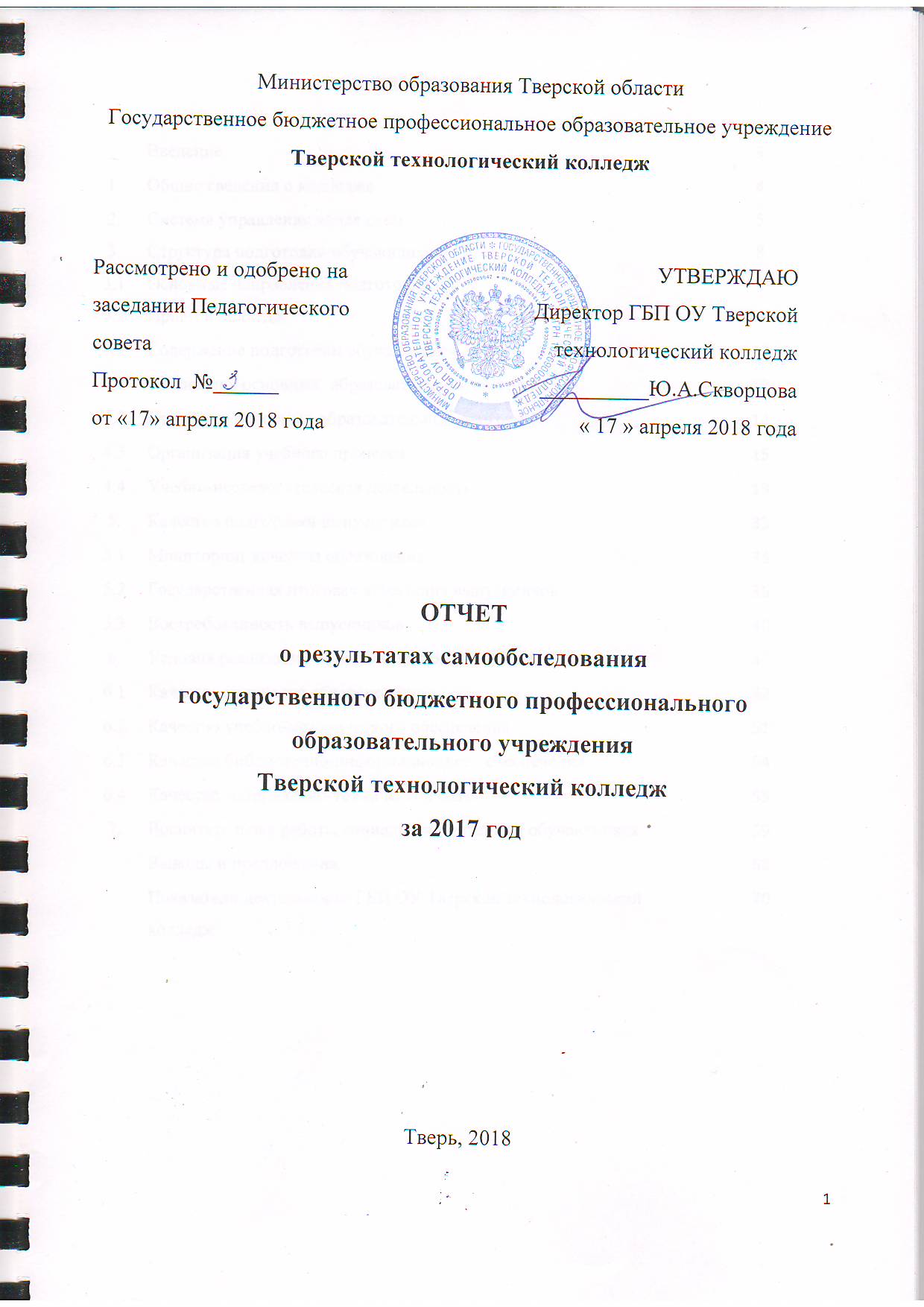 ВВЕДЕНИЕНастоящий отчет содержит сведения о результатах самообследования ГБП ОУ Тверской технологический колледж (далее – колледж) за 2017 год. Самообследование проводилось в соответствии с Федеральным законом от 29.12. . № 273-ФЗ «Об образовании в Российской Федерации», приказом Министерства образования и науки Российской Федерации от 14 июня . № 462 «Об утверждении Порядка проведения самообследования образовательной организацией», приказом Министерства образования и науки Российской Федерации от 14 декабря . № 1218 «О внесении изменений в Порядок проведения самообследования образовательной организации, утвержденный приказом Министерства образования и науки Российской Федерации от 14 июня . № 462», приказом Министерства образования и науки Российской Федерации от 10 декабря 2013г. № 1324 «Об утверждении показателей деятельности образовательной организации, подлежащей самообследованию» и приказом директора  колледжа от 22.03.2018 г. № 608 – кл.Цель проведения самообследования – обеспечение доступности и открытости информации о деятельности колледжа, а также подготовка отчета  о результатах самообследования. Отчет призван информировать потенциальных абитуриентов, обучающихся, их родителей, социальных партнеров и широкую общественность о деятельности учебного заведения.Процедура самообследования включает в себя следующие этапы:- планирование и подготовку работ по самообследованию колледжа;- организацию и проведение самообследования в колледже;- обобщение полученных результатов и на их основе формирование отчета;- рассмотрение отчета на Педагогическом совете колледжа.В ходе самообследования  проведен анализ основных направлений деятельности колледжа за .:-организационно-правовое обеспечение образовательной   деятельности;-система управления колледжа;-структура подготовки обучающихся;-содержание подготовки обучающихся; -качество подготовки  выпускников;- условия реализации образовательного процесса, в том числе-качество кадрового обеспечения;-качество учебно-методического обеспечения;-качество библиотечно-информационного обеспечения;-качество материально-технической базы.При проведении самообследования были использованы следующие методы: наблюдение, анкетирование, тестирование, собеседование, определение обобщающих показателей,  анализ полученных данныхХод и результаты процедуры самообследования рассматривались на заседаниях ПЦК, методическом совете колледжа. По результатам  самообследования подготовлен отчет, где содержатся выводы по уровню, содержанию и качеству подготовки обучающихся и выпускников колледжа. Отчет о самообследовании рассмотрен и принят на заседании Педагогического совета от 17 апреля 2018 года.Отчет размещен на официальном сайте колледжа www.tct.ruОБЩИЕ СВЕДЕНИЯ О КОЛЛЕДЖЕУчебное заведение было открыто по распоряжению Совета Народных Комиссаров РСФСР от 24.05.1944г. как «Калининский индустриальный техникум промстройматериалов» для обеспечения кадрами промышленности стройматериалов. Изначально учебное заведение готовило специалистов по двум специальностям: «Техник-технолог» и «Техник-механик». Первый набор 1944-1945 учебного года составил 124 человека.В 1962 году учебное заведение получило наименование «Калининский техникум промышленного и гражданского строительства», а в августе 1963 года – «Калининский строительный техникум», в том же году перешло в подчинение Министерства строительства РСФСР (Приказ № 87 от 16.06.1963). В 1965 году началось строительство нового учебного корпуса на проспекте Победы, завершившееся через 2 года; а в 1969 году открылись учебно-производственный корпус и общежитие для студентов. В связи с изменением структуры подготовки кадров и преобразованием в многопрофильное учебное заведение приказом Министерства строительства РФ № 17-73 от 08.06.1995. Тверской строительный техникум был переименован в Тверской технологический колледж. Значительно расширился диапазон подготовки специалистов, и наряду с  такими традиционными направлениями как «Строительство и эксплуатация зданий и сооружений», «Техническая эксплуатация подъёмно-транспортных, строительных, дорожных машин и оборудования», появились новые специальности: «Гостиничный сервис», «Туризм», «Реклама», «Дизайн».Приказом Министерства образования и науки РФ № 1086 от 29.09.2005. ГОУ СПО Тверской технологический колледж принят в ведение Федерального агентства по образованию, а 26.01.2012 ФГОУ СПО «Тверским технологическим колледжем» приказом Министерства образования Тверской области № 30 перешёл из федерального в региональное (областное) подчинение. С 2013 года на основании Распоряжения Правительства Тверской области от 18.06.2013 №281-рп «О реорганизации государственных бюджетных образовательных учреждений Тверской области» в городе Старица был открыт филиал Тверского технологического колледжа. Распоряжением № 344-рп от 01.07.2015 г. Министерства образования и науки РФ учебное заведение переименовано в ГБП ОУ Тверской технологический колледж. Свидетельство о государственной аккредитации № 278 от 15 октября 2015 годаКонтактная информация: . Тверь, проспект Победы, д.37Юридический адрес учреждения: Российская Федерация, Тверская область,  г. Тверь, проспект Победы, д.37Телефон (факс): 58-73-54Электронный адрес: infotct@mail.ruСайт: www.tct.ruКолледж имеет статус юридического лица, обособленное имущество, самостоятельный баланс, гербовую печать, штамп, бланки и другие необходимые реквизиты, ведет делопроизводство, архив, финансовую и статистическую отчетность по установленным формам, ежегодно отчитывается о своей деятельности. Банковские реквизиты: ИНН 6903005642 КПП 695001001л/с 20075040560 БИК 042809001ОКПО 01316254ОКВЭД 80.22.21ОГРН 1026900585470.Действующий Устав: Устав государственного бюджетного профессионального образовательного учреждения Тверской технологический колледж, принят общим собранием работников и представителей обучающихся и рекомендован к утверждению (протокол от 06июля . № 1). Утвержден Приказом Министерства образования Тверской области от 12.08.2015г., № 104-к.Лицензия на право ведения образовательной деятельности: серия   01 № 0002042, регистрационный № 15 от 17 февраля 2017 года, срок действия – бессрочно, выдана Министерством образования Тверской области. Согласно лицензии колледж имеет право на осуществление образовательной деятельности по 16 основным профессиональным образовательным программам по 9 укрупненным группам профессий и специальностей, а также по профессиональной подготовке.Учредитель – Тверская область. Функции и полномочия учредителя от имени Тверской области осуществляют Правительство Тверской области, Министерство образования Тверской области, Министерство имущественных и земельных отношений Тверской области, в рамках предоставленных полномочий. Адрес Учредителя: 170100, г. Тверь, ул. Советская, д.23. В своей деятельности колледж руководствуется законодательством Российской Федерации, Тверской области, локальными актами колледжа, договорами с Учредителем и настоящим Уставом. Внутреннее управление деятельностью колледжа регламентируется организационно-распорядительной документацией, обеспечивающей исполнение уставных функций колледжа и соответствующей действующему законодательству и Уставу (приказы, правила, должностные инструкции, инструкции по охране труда и технике безопасности), а также локальными актами. 	В результате самообследования установлено, что колледж осуществляет свою деятельность в соответствии с действующим законодательством, нормативными документами Министерства образования и науки Российской Федерации, Министерством образования Тверской области. Колледж имеет необходимые организационно-правовые документы, позволяющие вести образовательную деятельность в сфере среднего профессионального образования в соответствии с установленными при лицензировании значениями контрольных нормативов.СИСТЕМА УПРАВЛЕНИЯ КОЛЛЕДЖЕМУправление ГБП ОУ Тверской технологический колледж осуществляется в соответствии с Конституцией Российской Федерации, Федеральным законом от 29.12.2012 г. № 273-ФЗ «Об образовании в Российской Федерации», действующим законодательством Российской Федерации и Тверской области, Уставом колледжа, приказами директора, локальными нормативными актами.В структуру колледжа входит: учебная часть; строительное отделение, техническое отделение, отделение сервиса, отделение дополнительного образования; предметно-цикловые комиссии (ПЦК): ПЦК специальности 08.02.01, ПЦК специальности 23.02.04, ПЦК специальностей сервиса, ПЦК общегуманитарных и социально-экономических дисциплин; методический кабинет; библиотека; общежитие; административная служба (отдел кадров, бухгалтерия, хозяйственная часть).В Колледже существует три уровня управления:- административный (директор, заместители директора, руководители структурных подразделений);- коллегиальный (общее собрание работников и представителей обучающихся, Педагогический совет, Методический совет, Приемная комиссия, Стипендиальная комиссия, Государственные экзаменационные комиссии, предметно-цикловые методические комиссии);- представительный (Совет колледжа, Студенческий совет, Совет общежития).Непосредственное управление деятельностью колледжа осуществляет директор, назначаемый Учредителем в установленном законодательством порядке. Директор несет персональную ответственность за качество подготовки обучающихся, соблюдение финансовой дисциплины, достоверность учета и отчетности, соблюдение трудовых прав работников колледжа и прав обучающихся, а также соблюдение и  исполнение законодательства Российской Федерации. Директор определяет структуру учреждения, утверждает штатное расписание, согласованное с Учредителем, правила внутреннего распорядка колледжа, положения о структурных подразделениях, должностные инструкции, издает приказы, распоряжения, обязательные для всех работников и студентов. Он действует от имени колледжа, представляет его интересы в отношениях с государственными органами, органами местного самоуправления, юридическими и физическими лицами; распоряжается имуществом и средствами учреждения в пределах своей компетенции; выдает доверенности, заключает договоры, вносит изменения и расторгает их.Часть своих полномочий директор может делегировать своим заместителям на основании соответствующих локальных актов. Заместители осуществляют непосредственное руководство направлениями деятельности колледжа и несут ответственность за вверенное им направление в соответствии с должностными инструкциями и приказами директора.Органы государственного общественного управления и самоуправления. Управление колледжем осуществляется в соответствии с законодательством Российской Федерации, Тверской области, договором с Учредителем и Уставом колледжа, строится на принципах единоначалия и самоуправления. Разграничение полномочий между Директором и органами самоуправления колледжа определяется Уставом.Общее руководство колледжем осуществляет выборный представительный орган – Совет колледжа, действующий на основании Положения о Совете. Председателем Совета, согласно Уставу, является директор. Деятельность Совета колледжа направлена на развитие самоуправления, расширение коллегиальных, демократических форм управления в решении вопросов, способствующих организации образовательного процесса.В соответствии с Уставом для обеспечения коллегиальности в  рассмотрении и обсуждении вопросов образовательной деятельности в колледже создан и функционирует Педагогический совет, объединяющий педагогических и других работников колледжа, непосредственно участвующих в обучении и воспитании студентов.Педагогический совет – совещательный орган при директоре колледжа. Наряду с вопросами, регламентирующими организационную, учебную и воспитательную деятельность, уделяется внимание обобщению педагогического опыта, внедрению современных технологий обучения с целью повышения эффективности процессов обучения и воспитания, анализируется качество приема и выпуска обучающихся.Для организации и непосредственного руководства учебной и воспитательной работой в колледже созданы отделения:- строительное отделение;- техническое отделение;- отделение сервиса;- отделение дополнительного образования. Руководят работой на отделениях заведующие, которые отвечают за непосредственную организацию образовательного процесса: успеваемость студентов, выполнение учебных планов и программ, качество преподавания учебных дисциплин. В целях совершенствования качества обучения и воспитания обучающихся, методической работы, повышения педагогического мастерства преподавателей, методического обеспечения реализации федеральных государственных образовательных стандартов, разработки и экспертизы учебно-методической документации в колледже созданы и функционируют следующие объединения:- методический совет;- предметные цикловые  комиссии (ПЦК).Методический совет объединяет педагогических работников, организует и планирует инновационную работу в колледже, вырабатывает рекомендации и предложения по совершенствованию учебно-методического обеспечения образовательного процесса.Для решения актуальных педагогических и методических задач, оптимизации профессионального взаимодействия в колледже функционируют методические объединения преподавателей – предметно-цикловые комиссии (далее- ПЦК):- ПЦК специальности 08.02.01 Строительство и эксплуатация зданий и сооружений;- ПЦК специальности 23.02.04 Техническая эксплуатация подъемно-транспортных, строительных, дорожных машин и оборудования;- ПЦК специальностей сервиса;- ПЦК общегуманитарных и социально-экономических дисциплин.Руководство деятельностью ПЦК осуществляет председатель, который несет полную ответственность за результаты работы комиссии. Председатель комиссии назначается директором из числа наиболее квалифицированных преподавателей. В филиале руководство деятельностью методической комиссией осуществляет директор филиала.  Студенческий совет является общественным выборным органом студентов колледжа. Обеспечивает права студентов в организации учебно-воспитательного процесса в соответствии с Уставом колледжа. Представляет интересы студентов на методическом совете, педагогическом совете и в молодежных организациях города Твери и Тверской области.В 2017 году в структуре колледжа по инициативе преподавателей появилось общественное объединение - профсоюзная организация педагогических работников колледжа.Жизнедеятельность колледжа осуществляется в соответствии с годовым планом работы, планом работы на месяц, а также планами всех существующих структурных подразделений. Режим работы определяется графиком учебного процесса, единым расписанием на семестр, Правилами внутреннего распорядка. Основным фактором успешности в системе взаимодействия структурных подразделений по направлениям деятельности колледжа является:- распределение должностных обязанностей между руководителями структурных подразделений, мобильность, соответствие должностных инструкций современным требованиям; - планирование, контроль и регулирование образовательного процесса.Состав и численность работников колледжа регулируется штатным расписанием, утвержденным директором.Сложившаяся система управления обеспечивает эффективное взаимодействие всех структурных подразделений и, в целом, положительно влияет на поддержание в колледже делового и творческого сотрудничества, позволяет быстро реагировать на изменения внешней среды: рынка труда, нормативной базы, рынка образовательных услуг, демографической ситуации, требований потребителей. Индикаторами результативности данной системы являются: повышение качества образования, продуктивное участие студентов и сотрудников колледжа в конкурсах, конференциях, внедрение в образовательный процесс инновационных методик и технологий, высокая готовность педагогического коллектива к инновационной деятельности, информационная компетентность педагогического коллектива и студентов.Самообследованием установлено, что управление колледжем регламентируется уставными требованиями, предусматривает эффективное взаимодействие структурных подразделений и обеспечивает в полном объеме нормальное функционирование образовательного учреждения. В целом, система управления колледжем обеспечивает формирование условий и механизмов, необходимых для подготовки высококвалифицированных специалистов.3. СТРУКТУРА ПОДГОТОВКИ ОБУЧАЮЩИХСЯГБП ОУ Тверской технологический колледж на основании лицензии осуществляет следующие виды деятельности:- профессиональное образование по специальностям и профессиям среднего профессионального образования;- профессиональное обучение;- дополнительное образование (дополнительное образование детей и взрослых, дополнительное профессиональное образование).3.1 Основные направления подготовки ГБП ОУ Тверской технологический колледж готовит кадры для предприятий строительного комплекса, сферы обслуживания, гостеприимства и туризма в соответствии с потребностями рынка труда Тверского региона. В колледже осуществляется подготовка по следующим специальностям и профессиям СПО:При освоении программ подготовки специалистов среднего звена в рамках одного из видов профессиональной деятельности предусмотрено выполнение работ по профессии рабочего или должности служащего с выдачей документа установленного образца.Совершенствование системы среднего профессионального образования включает подготовку кадров по ТОП-50: наиболее востребованным и перспективным профессиям в соответствии с лучшими зарубежными стандартами и передовыми технологиями.  В 2017 году колледж прошел процедуру лицензирования профессии по ТОП-50 43.01.09 Повар, кондитер и успешно осуществил прием на обучение с 1 сентября 2017 года в филиале г. Старица.3.2 Прием в колледж Прием в колледж на 2017-2018 учебный год проводился в соответствии с контрольными цифрами приема, утвержденными Министерством образования Тверской области по итогам конкурса на установление контрольных цифр приема на обучение по профессиям и специальностям за счет бюджетных ассигнований областного бюджета Тверской области в 2017 году.Предложения по контрольным цифрам приема формировались в соответствии с лицензией на право ведения образовательной деятельности и с учетом реального спроса на образовательные услуги и потребности работодателей в г. Твери и Тверской области.Прием в колледж осуществляется в соответствии с Правилами приема в ГБП ОУ Тверской технологический колледж, которые ежегодно утверждаются на основании нормативных правовых актов Министерства образования и науки Российской Федерации по вопросам приема.Правила приема на 2017-2018 учебный год разработаны в соответствии с документами: -Федеральным Законом Российской Федерации от 29 декабря 2012 г. № 273- ФЗ «Об образовании в Российской Федерации»; -Приказом Министерства образования и науки Российской Федерации от 23 января 2014 г. № 36 «Об утверждении Порядка приема на обучение по образовательным программам среднего профессионального образования»; - Приказом Министерства образования и науки Российской Федерации от 11 декабря 2015 г. № 1456 «О внесении изменений в Порядок приема на обучение по образовательным программам среднего профессионального образования, утвержденный Приказом Министерства образования и науки РФ от 23 января 2014 г. № 36»; - Приказом Министерства образования и науки Российской Федерации от 25 ноября 2016 г. № 1477 «О внесении изменений в некоторые приказы Министерства образования и науки Российской Федерации, касающиеся профессий и специальностей среднего профессионального образования»; - Федеральным законом Российской Федерации от 25 июля 2002 г. № 115-ФЗ «О правовом положении иностранных граждан в Российской Федерации»; - Федеральным законом Российской Федерации от 24 мая 1999 г. № 99-ФЗ «О государственной политике Российской Федерации в отношении соотечественников за рубежом»; -Лицензией на осуществление образовательной деятельности серия 69Л01 № 0002042, регистрационный № 15 от 17 февраля 2017 г. -Уставом ГБП ОУ Тверской технологический колледж. Председателем приемной комиссии является директор колледжа, который несет ответственность за выполнение установленного плана приема, соблюдение законодательных актов и нормативных документов по формированию контингента студентов, утверждает состав приемной комиссии, определяет обязанности ее членРаботу приемной комиссии и делопроизводство, а также личный прием поступающих и их родителей (законных представителей) организует ответственный секретарь приемной комиссии, который назначается директором колледжа. При приеме в колледж обеспечивается соблюдение прав граждан в области образования, установленных законодательством Российской Федерации, гласность и открытость работы приемной комиссии. Абитуриентов и их родителей своевременно информируют о плане приема, уровне требований, порядке приема, сроках зачисления на информационной доске приемной комиссии и на официальном сайте колледжа. По окончанию сроков приема документов, директором колледжа издается приказ о зачислении лиц, рекомендованных приемной комиссией к зачислению и представивших оригиналы соответствующих документов. Приложением к приказу о зачислении является пофамильный перечень указанных лиц. Приказ с приложением размещается на следующий рабочий день после издания Преимущественным правом на зачисление пользуются лица, имеющие более высокий средний балл аттестата/диплома, рассчитанный до сотых по всем итоговым оценкам, указанным в представленном поступающим документе об образовании и (или) документе об образовании и о квалификации (далее - средний балл аттестата).Для качественного набора обучающихся и выполнения контрольных цифр приема в колледже проводится работа по следующим направлениям: работа со школами, работа с предприятиями, работа с центром занятости населения г. Твери, работа со средствами массовой информации, работа приемной комиссии.С каждым годом возрастает количество учащихся школ, желающих посетить мероприятия, проводимые в колледже, что свидетельствует о его  высоком рейтинге в городе.В колледже сложилась эффективная система профориентационной работы, включающая разнообразные формы и методы работы по  подготовке к приему абитуриентов. Данная работа ведется в течение всего учебного года. Колледж тесно сотрудничает с администрациями МОУ СОШ  г. Твери и Тверской области. Путем бесед в выпускных классах происходит подробное информирование школьников о специальностях и профессиях, реализуемых в колледже. Профориентационная работа включает в себя проведение Дней открытых дверей; организацию экскурсий по колледжу; проведение презентаций в школах, участие в «Ярмарках учебных мест», «Мастер-классах»  г. Твери и Тверской области  и т.д.Колледж ежегодно участвует в городских ярмарках вакансий рабочих мест, проводимых Центром занятости населения г. Твери.Важным элементом профориентационной работы является грамотное информирование абитуриентов. С этой целью определены следующие направления работы:- размещение информации на сайте колледжа в разделе «Абитуриенту»;- проведение Дней открытых дверей;- размещение материалов на информационных стендах;- приглашение школьников на мероприятия в колледж;- проведение встреч со школьниками в муниципальных образовательных учреждениях.Показателем эффективности проводимой профориентационной работы является выполнение контрольных цифр приема.Результаты приема на обучение в 2017 году (форма обучения -очная) по программам подготовки специалистов среднего звена (ППССЗ):По программам подготовки квалифицированных рабочих, служащих (ППКРС):Результаты приема на обучение в 2017 году (форма обучения - заочная)По  ППССЗ:План контрольных цифр приема на 2017-2018 учебный год выполнен на 100% (г.Тверь), в филиале (г. Старица) - на 99,8%. Контингент обучающихся на 01.09.2017 8года –1157 человек, из по очной форме обучения – 992 человека, по заочной форме – 165 человек.Выводы: правила приема студентов в колледж соответствуют порядку приема граждан на обучение по образовательным программам СПО, утвержденному приказом от 23.01.2014 г. № 36 Министерства образования и науки Российской Федерации. В наличии имеются приказы и локальные нормативные акты об организации работы приемной комиссии, регламентирующие ее состав, полномочия и деятельность. Документы, регламентирующие организацию работы приемной комиссии, размещены на официальном сайте колледжа. Издание приказов о зачислении в колледж и их размещение на официальном сайте колледжа осуществлялось своевременно.В ходе самообследования установлено, что структура подготовки обучающихся колледжа осуществляется на основании лицензии на право ведения образовательной деятельности, в соответствии с требованиями Федеральных государственных образовательных стандартов. Формирование контингента осуществляется в соответствии с потребностями рынка труда Тверского региона и контрольными цифрами приема.4. СОДЕРЖАНИЕ ПОДГОТОВКИ ОБУЧАЮЩИХСЯ4.1 Реализация основных образовательных программ В соответствии с лицензией в колледже реализуются следующие образовательные программы среднего профессионального образования базового уровня:Основные образовательные программы разработаны в соответствии с требованиями Федеральных государственных образовательных стандартов среднего профессионального образования.4.2 Структура основных образовательных программДля осуществления образовательной деятельности разработаны основные профессиональные образовательные программы (далее - ОПОП) по специальностям и профессиям в соответствии с требованиями ФГОС СПО.ОПОП направлена на освоение общих и профессиональных компетенций, обеспечивающих готовность к реализации основных видов деятельности в соответствии с получаемой квалификацией специалиста среднего звена или квалифицированного рабочего. В структуру образовательной программы входят:- ФГОС по соответствующей специальности/профессии с базисным учебным планом;- учебный план; - рабочие программы учебных дисциплин, профессиональных модулей, учебных и производственных практик;- фонды оценочных средств; - программа государственной итоговой аттестации;- учебно-методический комплекс (УМК).Образовательные программы по каждой специальности и профессии ежегодно обновляются с учетом развития науки, техники, экономики, промышленных технологий, социальной сферы, регионального компонента.В колледже по всем специальностям и профессиям разработаны и утверждены рабочие учебные планы. Общая продолжительность обучения, соотношение теоретического и практического обучения, длительность производственного обучения, экзаменационных сессий, государственной итоговой аттестации, каникул, перечень учебных дисциплин и профессиональных модулей в рабочих учебных планах соответствуют Федеральным государственным стандартам СПО.Распределение дисциплин по семестрам в учебных планах в целом рационально, количество семинарских и практических занятий достаточно для овладения соответствующими умениями и навыками: общий объем аудиторной и внеаудиторной (самостоятельной) учебной работы обучающихся планируется из расчета не более 54 часов в неделю, из них аудиторной нагрузки – 36 часов в неделю.Превышение установленных норм по количеству экзаменов и зачетов отсутствует. Количество экзаменов в год не превышает - 8, зачетов – 10, что соответствует требованиям ФГОС СПО. По учебному плану предусмотрено выполнение курсовых работ. Каникулярное время соответствует требованиям ФГОС СПО.Государственная итоговая аттестация выпускников по специальностям СПО - защита выпускной квалификационной работы;Государственная итоговая аттестация выпускников по профессиям СПО – включает защиту ВКР:- выполнение выпускной практической квалификационной работы;- защита письменной экзаменационной работы. В соответствии с методическими рекомендациями разработаны рабочие программы учебных дисциплин, профессиональных модулей и практик,Структура рабочей программы профессионального модуля и учебной дисциплины включает паспорт, результаты освоения, структуру и содержание, условия реализации программы, контроль и оценку результатов освоения профессионального модуля или учебной дисциплины, основные дидактические единицы по каждой теме, тематический план. Расчет времени на изучение профессиональных модулей и учебных дисциплин соответствует рабочему учебному плану. В рабочих программах профессиональных модулей отражена примерная тематика внеаудиторной самостоятельной работы, виды работ по учебной и производственной практике, перечень основной и дополнительной литературы, тематика рефератов, курсовых и выпускных квалификационных работ Рабочие программы хранятся в методическом кабинете колледжа и находятся в свободном доступе для преподавателей.Образовательные программы колледжа, рабочие учебные планы по специальностям/ профессиям, программы ГИА, календарные учебные графики, рабочие программы учебных дисциплин и профессиональных модулей размещены на официальном сайте колледжа в разделах «Преподавателям», «Студентам».4.3 Организация учебного процессаУчебный процесс в колледже регламентируется:- требованиями Федеральных государственных образовательных стандартов по реализуемым специальностям и профессиям;- Приказом Министерства образования и науки Российской Федерации от 14 июня 2013 г. № 464  «Об утверждении порядка организации и осуществления образовательной деятельности по образовательным программам среднего профессионального образования»;- Уставом ГБП ОУ Тверской технологический колледж.Образовательная деятельность осуществляется на государственном языке Российской Федерации – русском языке.Учебный процесс в колледже осуществляется в соответствии с учебными планами, графиком учебного процесса и расписанием учебных занятий, утвержденными директором колледжа.Рабочие учебные планы отражают базовый уровень образования, нормативный срок обучения, квалификацию, график учебного процесса, перечень, объемы, последовательность изучения дисциплин и профессиональных модулей по курсам и семестрам, виды учебных занятий и производственной практики, формы промежуточной аттестации и виды государственной итоговой аттестации, перечень учебных кабинетов, лабораторий, мастерских, содержат пояснения к учебным планам.График учебного процесса составляется ежегодно в соответствии с рабочими учебными планами по профессиям и специальностям.В графике учебного процесса отражено проведение всех разделов основной образовательной программы: - теоретическое обучение; - практическое обучение (учебные и производственные практики); - промежуточная аттестация;- государственная (итоговая) аттестация; - каникулы.Графиком учебного процесса предусмотрено начало занятий с 1 сентября, завершение: 30 июня – 7 июля, в зависимости от специальности и профессии. В филиале завершение учебного года - 30 июня. Продолжительность каникул в учебном году в зимний период составляет 2 недели, что соответствует требованиям ФГОС СПО Расписание учебных занятий по семестрам составляется на основе учебных планов. Расписание вывешивается на информационном стенде. В расписании указывается номер учебной группы, название учебных дисциплин и МДК в соответствии с рабочим учебным планом, дни недели (дата), время и место проведения, фамилия, имя, отчество преподавателя.Учебные занятия в колледже проводятся в одну смену, недельная нагрузка студентов не превышает 36 академических часов, 7-8 академических часов в день, рабочие учебные дни: понедельник - пятница. Учебные занятия проводятся с 8.30 ч. до 16.00 ч. Для всех видов аудиторных занятий академический час устанавливается продолжительностью 45 минут. Перерыв между занятиями составляет 10 минут, перерыв для приема горячего обеда (большая перемена) –50 минут.В соответствии с графиком учебного процесса и рабочей программой по каждой учебной дисциплине и МДК преподаватели ежегодно разрабатывают календарно-тематические планы (КТП), которые рассматриваются на заседании ПЦК и утверждаются заместителем директора по УМР. Записи в журналах теоретического обучения совпадают с содержанием КТППри организации учебного процесса в колледже используются различные виды учебных занятий: уроки-лекции, комбинированные, уроки-беседы, лабораторные занятия, практические, уроки-презентации, уроки-экскурсии, уроки на производстве, деловые игры, бинарные уроки, мозговые штурмы и др. Уровень подготовленности преподавателей в области ИКТ позволяет использовать информационно-коммуникационные технологии в образовательном процессе.С целью распространения передового педагогического опыта ежегодно преподавателями проводятся открытые уроки, формы проведения которых различны: активные формы обучения, уроки с нетрадиционными методами и формами обучения, показательные защиты курсовых работ, использование информационных технологий при подготовке к итоговой государственной аттестации. На этих уроках преподаватели делятся опытом по применению новых педагогических технологий.С целью активизации познавательной деятельности студентов и формирования интереса к профессии проводятся такие мероприятия как: Недели по профессиям и специальностям, экскурсии на предприятия города, викторины, творческие конкурсы, олимпиады, научно- практические конференции, технические эстафеты, защита рефератов, конкурсы лучших курсовых работ, и др.Выбирая методику преподавания, педагоги отдают предпочтение технологиям, учитывающим индивидуальные особенности студентов и способствующим формированию познавательных интересов студентов, развитию их общих и профессиональных компетенций.Преподаватели колледжа имеют возможность широко использовать в своей работе Интернет-ресурсы, электронные образовательные ресурсы.Для проведения практических и лабораторных работ, консультаций по курсовому проектированию производится деление учебных групп на подгруппы численностью не менее 12 человек. Курсовая работа (проект) является одним из основных видов учебных занятий и формой контроля учебной работы обучающихся. Выполнение обучающимися курсовой работы осуществляется на заключительном этапе изучения дисциплины (МДК).Количество курсовых работ, наименование дисциплин (МДК), по которым они предусматриваются, количество часов обязательной учебной нагрузки обучающихся, отведенное на их выполнение, а так же сроки выполнения курсовой работы определяются рабочим учебным планом. Тематика курсовых работ и выпускных квалификационных работ разрабатывается преподавателями, рассматривается и принимается соответствующими цикловыми комиссиями и утверждается заместителем директора по учебно-методической работе. Закрепление за обучающимися тем выпускных квалификационных работ, назначение руководителей и консультантов осуществляется приказом по колледжу. Общее руководство и контроль за ходом выполнения курсовой работы осуществляет преподаватель соответствующей дисциплины (МДК). Завершается выполнение курсовой работы защитой, которая проводится за счет объема времени, предусмотренного на изучение дисциплины (МДК). Курсовая работа (проект) может стать составной частью выпускной квалификационной работы. Самостоятельная работа обучающихся – одно из основополагающих требований ФГОС СПО. Виды самостоятельной работы – выполнение домашнего задания, работа с дополнительной учебной, нормативной, справочной литературой, самостоятельное изучение отдельных тем и разделов по дисциплине, конспектирование, подготовка рефератов, сообщений, докладов, использование информационных ресурсов сети Интернет, подготовка презентаций, проектов и др.Работы подобраны так, чтобы они способствовали эффективному усвоению учебной информации, способов осуществления познавательной или профессиональной деятельности и воспитанию у обучающихся самостоятельности, ответственности, инициативности, трудолюбия.Консультации для студентов очной формы обучения предусматриваются образовательным учреждением в объеме 100 часов на учебную группу на каждый учебный год (4 час. на человека, исходя из нормативной численности студентов в группе – 25 чел). Учебная практика организована в соответствии с учебными планами, рабочими программами практик и графиком учебного процесса в учебных мастерских и лабораториях колледжа. Производственная практика проводится в сроки, определённые учебным планом, на основании графика учебного процесса Сроки проведения производственной практики оговариваются в приказе по колледжу. Обучающиеся проходят производственную практику на закрепленных предприятиях.Колледж тесно работает с предприятиями города и области, заключено около 50 договоров о сотрудничестве в целях совместной деятельности сторон по организации прохождения производственной практики студентов, стажировки мастеров производственного обучения, оказании помощи в укреплении учебно-материальной базы колледжа; трудоустройства студентов.Социальные партнеры колледжа: ООО «КНАУФ ГИПС», МУП ЖЭК, ЗАО Авто-11, ООО Партнёр Авто, ГКУ Автобаза Тверской области, ООО Авто Премиум, ООО Партнёр Авто, ООО Макон Авто, ООО «Интер Кар», некоммерческое партнерство саморегулируемой организации «Тверское объединение строителей» (НП СРО «ТОС»), ООО «Тверской ДСК», г.к. «Тверь Парк Отель», ООО «ФИЕСТА-ТУР», ООО ЕВРО-ТУР, ФГУП «ГлавУпДКприМИД России» филиал комплекса отдыха «Завидово», ОАО «Отель «Оснабрюк»; и др.Преддипломная практика студентов является завершающим этапом обучения, проверкой готовности будущего специалиста к самостоятельной трудовой деятельности и сбор материалов к дипломному проекту (работе). Эта практика проводится после освоения программы теоретического и практического курсов и сдачи студентами всех видов промежуточной аттестации, предусмотренных Государственными требованиями к минимуму содержания и уровню подготовки выпускников. Преддипломная практика проводится на предприятиях, на основании заранее заключенных двусторонних договоров, согласно темам дипломных работ (проектов). Сроки практики определены графиком учебного процесса. Руководителями преддипломной практики назначаются преподаватели специальных дисциплин, которые являются руководителями дипломных проектов (работ). После окончания преддипломной практики студенты сдают отчет руководителю преддипломной практики.Учебные планы и программы выполняются в полном объеме. Журналы теоретического и производственного обучения ведутся в соответствии с требованиями. Контроль за учебным процессом, ведением документации, посещением уроков осуществляет заместитель директора по УМР, заведующий практикой.Оперативное управление учебной деятельностью обучающихся обеспечивается промежуточной аттестацией, оценивающей результаты работы обучающихся за семестр.Основными формами промежуточной аттестации являются: зачет, дифференцированный зачет, экзамен, квалификационный экзамен. Для установления соответствия уровня подготовки выпускников требованиям ФГОС проводится государственная итоговая аттестация (ГИА).Итоговая аттестация выпускников по ППССЗ проходит в форме защиты выпускной квалификационной работы, по программам ППКРС – защита выпускной квалификационной работы в форме выпускной практической квалификационной работы и выполнения и защиты письменной экзаменационной  работы.Ежегодно Колледжем разрабатываются и утверждаются в установленном порядке Программы Государственной итоговой аттестации (ГИА) по каждой специальности и профессии. Программа ГИА включает условия подготовки и процедуры проведения, критерии оценки уровня и качества подготовки выпускника.Результаты ГИА оформляются протоколом заседания государственной экзаменационной комиссии, обсуждаются на цикловых комиссиях и педагогическом совете.При организации учебного процесса, в целях более качественного решения вопросов антитеррористической и противопожарной безопасности, охраны труда и техники безопасности, спланирована деятельность административно-хозяйственного персонала по обеспечению охраны труда и соблюдения техники безопасности, сохранения жизни и здоровья обучающихся и работающих в процессе труда, обучения, воспитания и организованного отдыха.Учебные корпуса оснащены противопожарным инвентарем в соответствии с требованиями Правил пожарной безопасности. По графику проводятся инструктажи по технике безопасности и охране труда. Проводятся в системе практические занятия по эвакуации из здания колледжа обучающихся и персонала при срабатывании пожарной сигнализации.Колледж оборудован ОПС. Для круглосуточного обеспечения безопасности обучающихся и сотрудников установлена «тревожная кнопка» вызова работников вневедомственной охраны. Организовано круглосуточное дежурство. Разработан график дежурства административного состава в течение рабочего дня. Разработан и реализуется на практике план основных мероприятий по вопросам ГО; обновлены и приведены в соответствие с современными требованиями локальные акты, инструкции, положения, касающиеся вопросов антитеррористической защищенности, гражданской обороны, пожарной безопасности, охране труда и техники безопасности.4.4 Учебно - исследовательская  деятельность Учебно-исследовательская деятельность обучающихся – это процесс, формирующий будущего специалиста путем индивидуальной познавательной работы, направленной на получение нового знания, решение теоретических и практических проблем, самовоспитание и самореализацию своих исследовательских способностей и умений.Организуют учебно-исследовательскую деятельность обучающихся преподаватели колледжа, руководители кружков, заведующие кабинетами и лабораториями.Организационное и методическое руководство учебно-исследовательской работой осуществляют заместитель директора по учебно-методической работе и заведующие отделениями.Основными формами учебно-исследовательской деятельности обучающихся в колледже являются: написание курсовых и выпускных квалификационных работ, подготовка рефератов, докладов с обзором научных достижений в профессиональной области; участие студентов в проектных работах; участие в научных семинарах, смотрах-конкурсах исследовательских работ, олимпиадах по дисциплинам и специальностям; участие в городских, региональных и международных научно-практических конференциях.В 2017 году студенты ГБП ОУ Тверской технологический колледж принимали участие в профессиональных олимпиадах, конкурсах, фестивалях и чемпионатах регионального, всероссийского и международного уровней.Достижения обучающихся колледжа за 2017 год отражены в таблице:«Личные достижения обучающихся в профессиональных конкурсах, олимпиадах и научно-исследовательской деятельности»Самообследованием установлено, что содержание подготовки обучающихся соответствует требованиям ФГОС СПО, организация учебного процесса осуществляется в соответствии с учебным планом, графиком учебного процесса и расписанием учебных занятий. В колледже созданы условия для качественной подготовки специалистов, востребованных на рынке труда.5. КАЧЕСТВО ПОДГОТОВКИ ВЫПУСКНИКОВКачество образования определяется совокупностью показателей, характеризующих различные аспекты учебной деятельности образовательного учреждения.5.1 Мониторинг качества образованияУправление качеством образования в колледже осуществляется через управление процессами организации учебно-воспитательного процесса, контроля качества образования, и включает в себя следующие виды: внешний - лицензирование, аккредитация, аттестация педагогических работников;  внутренний - контроль уровня знаний студентов и качества преподавания, совершенствование педагогического мастерства, укрепление материально - технической базы.Мониторинг в колледже проводится с целью получения объективной и достоверной информации о состоянии образования для контроля, анализа и управления качеством образования.В колледже систематически осуществляется контроль и управление качеством подготовки специалистов, предусматривающий организацию контроля уровня сформированности компетенций студентов со стороны преподавателей, председателей предметно-цикловых комиссий, заместителя директора по учебно-методической работе.Итоги контроля анализируются на заседаниях ПЦК, методического и педагогического Советов.При проведении контроля качества знаний используются различные виды контроля: входной, текущий, рубежный, промежуточный, итоговый контроль; при этом используются следующие инструменты контроля: тесты, контрольные работы, домашние задания, творческие задания, рефераты, экзаменационные билеты и зачетные вопросы.Контроль качества подготовки обучающихся осуществляется на основании положения «О текущем контроле успеваемости и промежуточной аттестации обучающихся ГБП ОУ Тверской технологический колледж».Текущий контроль знаний проводится с целью систематической проверки качества знаний, умений, результатов учебных достижений обучающихся по всем изучаемым в семестре дисциплинам, междисциплинарным курсам. В рамках мониторинга качества подготовки специалистов проводится промежуточная и итоговая аттестация обучающихся.Промежуточная аттестация проводится с целью оценки уровня учебных достижений обучающихся в соответствии с требованиями к результатам освоения ППССЗ, ППКРС.Промежуточная аттестация обязательна по всем дисциплинам, междисциплинарным курсам и профессиональным модулям. Промежуточная аттестация проводится в сроки, установленные учебным планом.Установлены следующие формы промежуточной аттестации: - зачет; - дифференцированный зачет; - экзамен; - экзамен (квалификационный).Фонды оценочных средств (ФОС) для промежуточной аттестации по дисциплинам и междисциплинарным курсам в составе профессиональных модулей разрабатываются преподавателями колледжа, рассматриваются на заседании предметно-цикловой комиссии и утверждаются заместителем директора, а для промежуточной аттестации по профессиональным модулям разрабатываются преподавателями колледжа, утверждаются директором после предварительного положительного заключения работодателейДля промежуточной аттестации обучающихся по дисциплинам, междисциплинарным курсам в качестве внешних экспертов привлекаются преподаватели смежных дисциплин.Для максимального приближения программ промежуточной аттестации обучающихся по профессиональным модулям к условиям их будущей профессиональной деятельности колледж привлекает в качестве экспертов представителей работодателей при проведении экзаменов квалификационных.Государственная итоговая аттестация устанавливает степень соответствия результатов освоения программ подготовки специалистов среднего звена соответствующим требованиям ФГОС СПО.Вид государственной итоговой аттестации - защита выпускной квалификационной работы. Государственная итоговая аттестация включает в себя подготовку и защиту выпускной квалификационной работы. Государственную итоговую аттестацию осуществляет государственная экзаменационная комиссия, возглавляет государственную экзаменационную комиссию председатель. Кандидатуры председателей государственных экзаменационных комиссий утверждаются Министерством образования Тверской области. Программы государственной итоговой аттестации рассматриваются на педагогическом совете колледжа, согласовываются с председателями государственных экзаменационных комиссий и утверждаются директором. Не позднее, чем за 6 месяцев до начала проведения государственной итоговой аттестации, выпускники знакомятся с утвержденной программой ГИА и процедурой ее проведения. По результатам государственной итоговой аттестации председатели государственной экзаменационной комиссии (ГЭК) составляют отчеты, в которых отражается оценка качества подготовки выпускников. Внутренние аудиты качества обучения включают мониторинговые обследования качества профессиональной подготовки обучающихся, качества проведения учебных занятий, качества проведения промежуточной аттестации и качества учебно-методического обеспечения программ подготовки специалистов среднего звена и квалифицированных рабочих, служащих. Мониторинговые обследования позволяют определить соответствие деятельности и результатов подготовки в области качества обучения федеральным государственным образовательным стандартам, а также эффективность применения технологий, методов, форм обучения и контрольно-оценочных средств, наметить корректирующие мероприятия для улучшения деятельности. Ежегодно Центром оценки качества образования (ЦОКО) проводится мониторинговое обследование уровня освоения обучающимися профессиональных модулей в профессиональных образовательных организациях Тверской области. Филиал колледжа в г. Старица принимает активное участие во всех обследованиях. 14 ноября 2017 года ЦОКО было организовано и проведено мониторинговое обследование по профессии «Повар, кондитер», по профессиональному модулю ПМ. 01 «Приготовление блюд из овощей и грибов». По данной профессии приняло участие в мониторинге 14 профессиональных образовательных организаций и филиалов Тверской области. Обследование проводилось по 2 профессиональным компетенциям: ПК 1.1 Производить первичную обработку, нарезку и формовку традиционных видов овощей и плодов, подготовку пряностей и приправ; ПК 1.2 Готовить и оформлять основные и простые блюда и гарниры из традиционных видов овощей и грибов. Филиал Тверского технологического колледжа показал следующие результаты:- результаты освоения профессиональных компетенций -100 %;- средний балл освоения - 31,8 (средний региональный показатель – 24,8 балла);- результат успешности, эффективности в освоении профессионального модуля – 83,7 % (третий по области). Высокими показателями качества подготовки обучающихся в колледже являются результаты участия наших студентов в конкурсах профессионального мастерства, проводимых на региональном и Всероссийском уровнях.Конкурсы профессионального мастерства призваны способствовать повышению качества подготовки выпускников среднего профессионального образования в интересах развития личности, её творческих способностей, росту значимости профессионального образования и престижа профессии.Целями проведения конкурсов профессионального мастерства являются: определение качества профессиональной подготовки; выявление талантливой молодёжи, её мастерства; широкая пропаганда профессии среди молодёжи.Основными задачами конкурсов профессионального мастерства являются совершенствование профессиональных знаний, умений и навыков, внедрения в образовательный процесс прогрессивных технологий, рациональных приёмов и методов труда.Результаты участия обучающихся колледжа в конкурсах профессионального мастерства за 2017 год приведены в таблице:Участие обучающихся ГБП ОУ Тверской технологический колледж в конкурсах профессионального мастерства, региональном и Национальном чемпионатах WorldSkills Russia в 2017 году5.2  Государственная итоговая аттестация выпускниковЗавершающей формой контроля знаний обучающихся является итоговый контроль качества подготовки специалиста, проводимый в ходе Государственной итоговой аттестации. Государственная итоговая аттестация (ГИА) проводится государственной экзаменационной комиссией (ГЭК) в целях определения соответствия результатов освоения обучающимися основной профессиональной образовательной программы по специальности/профессии требованиям ФГОС СПО, в т.ч. уровень сформированности общих и профессиональных компетенций.Форма проведения ГИА – защита выпускной квалификационной работы.Результаты защиты ВКР по специальности43.02.11 Гостиничный сервисОбщие результаты подготовки обучающихся:Результаты защиты  ВКР по специальности 54.02.01 ДизайнОбщие результаты подготовки обучающихся:Результаты защиты  ВКР по специальности 42.02.01 РекламаОбщие результаты подготовки обучающихся:Результаты защиты  ВКР по специальности 43.02.10 ТуризмОбщие результаты подготовки обучающихся:Результаты защиты ВКР по специальности08.02.01 «Строительство и эксплуатация зданий и сооружений»Общие результаты подготовки обучающихся:Результаты защиты ВКР по специальности 23.02.04 «Техническая эксплуатация подъемно-транспортных, строительных, дорожных машин и оборудования»Общие результаты подготовки обучающихся:Анализ результатов ГИА показал, что общие и профессиональные компетенции у выпускников колледжа сформированы на достаточно высоком уровне, что позволяет им демонстрировать хорошую подготовку к профессиональной деятельности.Тематика выпускных квалификационных работ разнообразна и актуальна, отражает современные направления развития строительства, сферы гостеприимства и туризма. Многие проекты выполнены по заданиям работодателей, носят практический характер и связаны с решением производственных задач.Уровень выполнения выпускных квалификационных работ соответствует требованиям ФГОС СПО к качеству подготовки специалистов. Самообследованием установлено, что качество подготовки обучающихся и выпускников по профессиональным образовательным программам среднего профессионального образования соответствуют требованиям ФГОС СПО. В колледже систематически проводится работа по мониторингу и управлению качеством образования.5.3  Востребованность выпускниковГБП ОУ Тверской технологический  колледж активно участвует в программе трудоустройства выпускников, сотрудничая с предприятиями и учреждениями города и области. Это позволяет выстраивать отношения с работодателями на условиях социального партнерства.Комплекс мероприятий ранней профессиональной ориентации, проводимой колледжем, позволяет заранее планировать трудоустройство выпускников с высокой мотивацией к профессиональной деятельности.Уровень подготовки выпускников колледжа соответствует стандартам среднего профессионального образования и удовлетворяет требования работодателей. Выпускники колледжа востребованы на рынке труда, а по некоторым специальностям ощущается даже нехватка специалистов.Часть выпускников колледжа продолжают обучение на следующих уровнях профессионального образования. Колледж тесно работает с предприятиями города и области, заключено около 50 договоров о сотрудничестве в целях совместной деятельности сторон по организации прохождения производственной практики студентов, стажировки мастеров производственного обучения, оказании помощи в укреплении учебно-материальной базы колледжа; трудоустройства студентов.Социальные партнеры колледжа: МУП ЖЭК, ЗАО Авто-11, ООО Партнёр Авто, ГКУ Автобаза Тверской области, ООО Авто Премиум, ООО Партнёр Авто, ООО Макон Авто, ООО «Интер Кар», некоммерческое партнерство саморегулируемой организации «Тверское объединение строителей» (НП СРО «ТОС»), ООО «Тверской ДСК», г.к. «Тверь Парк Отель», ООО «ФИЕСТА-ТУР», ООО ЕВРО-ТУР, ФГУП «ГлавУпДКприМИД России» филиал комплекса отдыха «Завидово», ОАО «Отель «Оснабрюк»; и др.В 2017 году директор колледжа Скворцова Юлия Анатольевна была избрана в состав Коллегии Ассоциации НПО СРО «ТОС».Результатом взаимодействия и сотрудничества с организациями и учреждениями, выступающими в качестве работодателей для обучающихся и выпускников колледжа, является их участие в разработке основных образовательных программ по профессиям и специальностям, рецензирование учебных программ, участие в работе ГИА в качестве председателей ГЭК.Установление и укрепление связей с учреждениями и организациями, выступающими в качестве работодателей, открывает для колледжа дополнительные возможности опережающего развития: упрощает доступ к информации о рынке труда (каких специалистов и в каком количестве надо готовить); обеспечивает учет требований работодателей к содержанию подготовки специалистов; открывают более широкие возможности для организации практики обучающихся; расширяют возможности трудоустройства.В течение учебного года колледж приглашает представителей работодателей на проведение Дней специальности, на тематические встречи, в рамках которых выпускники получают информацию о содержании избранной профессии/специальности, перспективах карьерного роста на предприятиях, социально-экономических условиях для сотрудников предприятий.Для студентов всех отделений колледжа в течение учебного года проводятся тематические экскурсии на предприятия г. Твери по утвержденному директором графику.Для выпускников колледжа проводятся встречи с представителями городского Центра занятости, на которых они получают информацию о востребованных профессиях, имеющихся вакансий и возможностях трудоустройства.Колледж, в рамках сотрудничества, осуществляет подготовку специалистов по рабочим профессиям по заказу городского центра занятости.Данные трудоустройства и социальной адаптации выпускников колледжа отражены в таблице:Выпускников очной формы обучения 2017 г., зарегистрированных органами службы занятости населения Тверской области в целях поиска подходящей работы, нет.В ходе самообследования выявлено, качество подготовки обучающихся и выпускников по профессиям и специальностям, реализуемым в колледже, соответствует требованиям федеральных государственных образовательных стандартов среднего профессионального образования. В колледже созданы условия для качественной подготовки специалистов, востребованных на рынке труда.6. УСЛОВИЯ РЕАЛИЗАЦИИ ОБРАЗОВАТЕЛЬНОГО ПРОЦЕССА6.1 Качество кадрового обеспеченияУчебный процесс в колледже осуществляют квалифицированные педагогические кадры, обеспечивающие подготовку специалистов и квалифицированных рабочих в соответствии с требованиями ФГОС СПО и профессионального стандарта.Кадровый потенциал преподавателей колледжа с учетом преподавателей филиала в г. Старица представлен в таблице:Кадровый потенциал колледжаКадровый потенциал колледжа полностью отвечает лицензионным требованиям. Данные о руководителях образовательного учреждения:Скворцова Юлия Анатольевна – директор;Дубинина Светлана Борисовна – заместитель директора по УМР;Чебан Елена Александровна – заместитель директора по ВР;Буторин Николай Борисович – заместитель директора по АХР;Ромашкин Фатих Зинетович – заместитель директора по ИТ;Назарова Галина Васильевна – директор филиала в г. Старица.Кадровая политика ГБП ОУ Тверской технологический колледж направлена на создание условий для непрерывного обучения и развития кадрового потенциала, выявление, обобщение и распространение передового педагогического опыта.В целях повышения уровня компетентности персонала, педагогические работники проходят курсы повышения квалификации не реже 1 раза в 3 года в соответствии с требованиями ФГОС СПО, для этого в колледже ежегодно формируется план повышения квалификации педагогических работников и оформляется Договор с ГБОУ ДПО Тверской областной институт усовершенствования учителей об оказании образовательных услуг по дополнительному профессиональному образованию. Условия Договора с ГБОУ ДПО ТОИУУ в 2017 году выполнены полностью.Повышение квалификации педагогических работников в 2017 году проходило и в других учреждений дополнительного образования: ФГБОУ ДПО «Государственный институт новых форм обучения», ГБП ОУ г.Москвы «Первый Московский Образовательный Комплекс», ФГБ ОУ ВПО «Государственный университет управления», Московская академия профессиональных компетенций, АНО ДПО «Тюменский Межрегиональный Центр Охраны Труда», ФГБ ОУ ВПО «С-П государственный торгово-экономический университет». В соответствии с перспективным планом прохождения аттестации педагогических работников на 2017-2022 г.г. и графиком прохождения аттестации на 2017 год, 3 преподавателя колледжа успешно прошли аттестацию в Министерстве образования Тверской области.Основными задачами проведения аттестации являются: стимулирование целенаправленного, непрерывного повышения уровня квалификации педагогических работников, их методологической культуры, профессионального и личностного роста, повышение эффективности и качества педагогической деятельности.За отчетный период 6 преподавателей колледжа прошли стажировки в организациях г. Твери, 6 педагогов - повышение квалификации по стандартам WorldSkills, с целью получения свидетельства регионального эксперта. Данное свидетельство дает право оценивать демонстрационный экзамен по стандартам WorldSkills, а также организовывать и проводить региональные чемпионаты WorldSkills Russia.Преподаватель Будина Г.А. в 2017 году получила сертификат эксперта финала V Национального чемпионата «Молодые профессионалы» WorldSkills Russia.Преподаватель колледжа Тихонова А.С.в апреле 2017 года стала победителем (2 место) регионального этапа Всероссийского конкурса педагогического мастерства «Преподаватель года -2017» в номинации «Творчество и мастерство».8 преподавателей колледжа являются экспертами по аттестации педагогических работников при Министерстве образования Тверской области и включены в реестр экспертов на 2017 год, 2 сотрудника являются экспертами Министерства образования Тверской области по проведению аккредитационной экспертизы профессиональных образовательных организаций.Для повышения педагогического мастерства преподавателей колледжа: - проводятся методические семинары;- организуются стажировки, направленные на изучение и освоение современного опыта в соответствующих сферах деятельности;- организуется участие преподавателей в конференциях и конкурсах;- проводится работа с кадровым резервом для обеспечения инновационного развития колледжа.В 2017 году проведено 4 обучающих семинара для преподавателей по различным направлениям.Проведено 7 открытых занятий, в том числе аттестующимися преподавателями.За отчетный период преподаватели колледжа принимали активное участие в научно-практических конференциях, творческих конкурсах, конкурсах педагогического мастерства.Личные достижения преподавателей за 2017 год отражены в таблице:Личные достижения преподавателей в профессиональных конкурсах и олимпиадах, в творческой и научно-исследовательской деятельностиПрофессиональная работа преподавателей колледжа отмечена грамотами и благодарностями федерального и регионального уровней:- Почетной грамотой Министерства образования и науки награждена Г.А.Будина;- Почетной грамотой Министерства образования Тверской области награждена Т.Л. Вандакурова; - Почетной грамотой Министерства промышленности и информационных технологий Тверской области награждена С.С. Сидоренко; - Благодарностью Министерства образования Тверской области награждены Т.Л. Вандакурова, С.С. Сидоренко, А.А. Ильин, Н.В. Масленкина;- Благодарностью Губернатора Тверской области награждена Сидоренко С.С.В колледже работает система внутриколледжного контроля. Согласно утвержденному графику, все административные работники посещали учебные занятия. Всего за 2017 год было посещено 42 занятия.Количественный и качественный состав педагогических кадров показывает, что коллектив характеризуется стабильностью, высоким уровнем профессиональной компетентности, рациональностью возрастной и стажевой структуры преподавательского состава. Высокий потенциал руководящих кадров позволяет обеспечить достаточный уровень подготовки кадров для строительной и туристической отрасли региона.6.2 Качество учебно-методического обеспеченияВнедрение Федеральных государственных стандартов среднего профессионального образования обусловило необходимость внесения изменений в деятельность методической службы колледжа. Цель методической службы колледжа - комплексное управление методической работой преподавателей и мастеров производственного обучения, направленное на реализацию требований ФГОС к учебно-методическому и информационному обеспечению образовательного процесса.Основные направления методической работы в колледже: - разработка учебно-методических комплексов по всем реализуемым в колледже специальностям; - внедрение новых образовательных технологий в учебный процесс;- организация системы повышения квалификации преподавателей, мастеров производственного обучения и сотрудников; - создание условий для участия студентов в формировании содержания образования с целью их эффективного профессионального самоопределения;- реализация ФГОС СПО по специальности ТОП-50 43.01.09 Повар, кондитер в условиях регионального рынка труда; - развитие учебно-исследовательской деятельности преподавателей и студентов.Общее руководство методической работы в колледже осуществляет директор. Непосредственными организаторами методической работы в педагогическом коллективе являются заместитель директора по учебно-методической работе, заведующие отделениями колледжа и методист.Ведущая роль в управлении методической работой, как целостной системы, принадлежит научно-методическому совету. Он создан для рассмотрения рекомендаций и предложений по наиболее важным вопросам совершенствования содержания и методики обучения, повышения эффективности и качества учебно-воспитательного процесса, внедрения передового опыта обучения и воспитания. Он также призван координировать работу различных служб колледжа и творческих педагогов, стремящихся осуществлять преобразования в колледже на научной основе. Научно-методический совет является главным консультативным органом колледжа по всем вопросам научно-методического обеспечения образовательного процесса.Текущую методическую работу в течение учебного года осуществляют методический кабинет и четыре предметно-цикловые комиссии (ПЦК), деятельность которых происходит под непосредственным руководством заведующих отделениями и методиста. На предметно-цикловых комиссиях решают задачи по внедрению Федеральных государственных образовательных стандартов, комплектованию программ подготовки специалистов среднего звена, программ подготовки квалифицированных рабочих и служащих, по разработке программ государственной итоговой аттестации, обеспечения содержания учебно-методической документации по дисциплинам, профессиональным модулям, качества подготовки специалистов, по внедрению современных информационных технологий и новых программных продуктов в образовательный процесс.Участие в методической работе всех преподавателей и мастеров производственного обучения является обязательным и входит в их служебные функции. Координирующую работу выполняет методический кабинет. Основными направлениями его деятельности являются: разработка учебно-методической документации, помощь в разработке индивидуальных планов преподавателей и планов работы кабинетов, вопросы повышения квалификации преподавателей и прохождения аттестации, участие преподавателей в выставках и конкурсах, обмен опытом по применению инновационных технологий и др. Основными задачами методического кабинета являются:- методическое обеспечение разработки и внедрения учебных программ в соответствии с ФГОС по реализуемым в колледже специальностям; - систематизация материалов по вопросам учебно-воспитательной и научно-методической работы;- экспертиза образовательных программ, методических разработок для проведения учебного процесса в колледже; - изучение, распространение и внедрение новых образовательных технологий, передового педагогического опыта; - информирование инженерно-педагогических работников колледжа о новых достижениях науки, организации и технологиях современного производства, передовом педагогическом и производственном опыте. В колледже проводится коллективная и индивидуальная методическая работа:коллективные формы: семинары, практикумы, научно-практические конференции, школы педагогического мастерства, творческие группы, открытые уроки, семинары-практикумы, профессиональные выставки, творческие отчеты преподавателей, внеклассные мероприятия по предмету, педсоветы;индивидуальные: самообразование, стажировка, разработка творческой темы, взаимопосещение занятий, самоанализ, собеседование, консультации, посещение занятий администрацией с последующим анализом, рекомендации по устранению недостатков в работе, анализ планов уроков.Преподаватели колледжа принимают активное участие в мероприятиях областного, Всероссийского и Международного уровней: творческих конкурсах, конкурсах профессионального мастерства, научно- практических конференциях и т.д. В методическом кабинете обобщен педагогический опыт преподавателей: С.С. Сидоренко, А.Б. Полякова, А.С. Тихоновой. Педагогический коллектив колледжа работает над комплексным учебно-методическим обеспечением образовательного процесса: созданию учебно-методических комплексов дисциплин и практик. С этой целью методической службой разработана структура и содержание указанных комплексов, проведены методические совещания с преподавателями и председателями предметно-цикловых комиссий.Комплекты учебно-методической документации (УМК) составлены по всем специальностям и профессиям СПО. В них включены учебные планы и рабочие программы, конспекты лекций, методические указания по выполнению лабораторных работ и практических заданий, курсовых работ (проектов), выпускных квалификационных работ, контрольно-оценочные средства (КОС), методические рекомендации и задания для самостоятельной внеаудиторной работы обучающихся. Оформление комплектов и их составных частей соответствует требованиям.В образовательной деятельности колледжа широко используются современные образовательные и ИКТ-технологии. В современных условиях традиционные формы и методы профессионального обучения недостаточно эффективны. Использование современных образовательных технологий в процессе обучения позволяет решать новые дидактические задачи, обеспечивает повышение качества и эффективности обучения.Современные образовательные технологии при организации учебно-воспитательной работы позволяют по-новому использовать текстовую, звуковую, графическую и видеоинформацию, а это повышает интерес к творчеству, стимулирует познавательную активность студентов.Использование информационных технологий позволяет реализовывать следующие процессы обучения: повышение качества знаний и интереса к дисциплине; усиление прикладной направленности обучения; формирование информационной культуры студентов, возможность осуществления дифференцированного подхода к обучению студентов с учетом их индивидуальных особенностей, формирование значимых ключевых профессиональных компетенций. Информационые технологии практикуются при выполнении практических и лабораторных работ, при курсовом и дипломном проектировании.Профессиональные знания, полученные студентами при использовании современных образовательных технологий, дадут возможность применять их в профессиональной деятельности, следствием чего служит наиболее полная реализация возможностей каждого студента, его конкурентоспособность на рынке труда.Для дальнейшего совершенствования методической работы в колледже необходимо: - продолжить совершенствование форм, методов и средств обучения и воспитания на основе Интернет технологий;- совершенствовать умения педагогических кадров, способных использовать в учебном процессе новейшие информационные технологии; - продолжить работу предметно-цикловых комиссий по распространению передового педагогического опыта работы; - продолжить оснащение кабинетов современным оборудованием.В результате самообследования установлено, что учебно-методическое обеспечение профессиональных образовательных программ достаточное для ведения образовательного процесса в колледже. Созданные учебно-методические пособия отражают специфику образовательной деятельности колледжа и соответствуют требованиям ФГОС СПО к учебно-методическому обеспечению учебного процесса.6.3 Качество библиотечно-информационного обеспеченияБиблиотека ГБП ОУ Тверской технологический колледж находится на 2-ом этаже и располагает абонементом, читальным залом и хранилищем.Абонемент оборудован стойкой для выдачи книг, рабочим столом библиотекаря, шкафами для хранения документации, а также книжным и информационным стендами.Читальный зал оборудован на 35 рабочих мест, из них 7 с выходом в Интернет для самостоятельной работы обучающихся и преподавателей.В своей работе библиотека руководствуется следующими документами: Законами «Об образовании в РФ», «О библиотечном деле»; «Положением о библиотеке», «Правилами пользования библиотекой», «Инструкциями по библиотечной технологии» и другими нормативными документами. Библиотека обслуживает студентов очного и заочного отделений, преподавателей и сотрудников колледжа. Работа библиотеки в течение года осуществляется по трем направлениям: комплектование фонда, обслуживание читателей, справочно-библиографическая и информационная работа. Главная задача библиотеки – полное и оперативное библиотечное и информационное обслуживание обучающихся, преподавателей, сотрудников колледжа в соответствии с информационными запросами читателей, обеспечение учебного процесса учебной, нормативно-технической и справочной литературой. Фонд библиотеки составляет 27126 экземпляров и укомплектован учебной, учебно-методической, художественной и справочной литературой, а также официальными, справочными, научными и периодическими изданиями.Справочно-библиографические издания библиотеки представлены энциклопедиями, энциклопедическими словарями, отраслевыми словарями и справочниками.Фонд библиотеки комплектуется в соответствии с профилем колледжа и реализуемыми образовательными программами и стандартами.Фонд библиотеки ежегодно пополняется новой учебной, учебно-методической, справочной и энциклопедической литературой. С целью качественного пополнения книжного фонда новой литературой, библиотека работает с различными книготорговыми фирмами и издательствами: «Академия», «ФЕНИКС», «ЮРАЙТ» «ДРОФА». Дополнительная учебная литература приобретается с учётом наиболее полного удовлетворения читательских потребностей и запросов читального зала. За отчетный период в библиотеку поступило 207 экземпляров печатных изданий, в том числе учебной-205, и 2- художественной.            В целях повышения эффективности использования фонда библиотеки, систематически проводится анализ их использования.            Библиотека осуществляет тесную связь с преподавателями, регулярно проводит обзоры новой литературы, учитывает их интересы при комплектовании фонда.            Библиотека в течение года оказывала содействие учебно-воспитательному процессу колледжа путем проведения внеклассных мероприятий и библиотечных уроков, таким образом прививая навыки независимого библиотечного пользователя, навыки информационной культуры и работы с книгой.           В течение года библиотека принимала активное участие во всех Неделях специальностей, в рамках которых проводились обзоры новых поступлений, тематические беседы, занимательные викторины, оформлялись книжные выставки и информационные стенды.           Информация о мероприятиях, проводимых в библиотеке, размещалась на сайте колледжа в разделе «Новости». В настоящее время важнейшей функцией библиотеки является библиотечно-информационное обеспечение образовательного процесса, учебно-исследовательской работы студентов и преподавателей.Колледж подключен к глобальной сети Интернет по оптоволоконному кабелю. Для организации информационно-образовательного пространства в колледже организована локальная компьютерная сеть, установлена беспроводная сетевая система WI-FI.Преподаватели колледжа активно используют Интернет-ресурсы для предъявления собственного педагогического опыта в виде научных, научно-методических и учебно-методических публикаций в изданиях различного уровня, в виде электронных ресурсов на персональных сайтах, в том числе и на официальном сайте колледжа.	Сеть Интернет предоставляет возможность обучающимся использовать электронные учебно-методические материалы для самообучения и самоконтроля изученного материала, а также возможность преподавателям контролировать процесс самостоятельной работы обучающихся. В колледже широко применяются интерактивные коммуникации. С помощью электронной почты и локальной сети происходит обмен информацией как внутри учебного заведения, так и за пределами колледжа. Применение данных технологий способствует оперативному обмену информацией.Вывод: библиотечно-информационное обеспечение позволяет организовывать процесс обучения студентов колледжа в соответствии с требованиями ФГОС.6.4 Качество материально-технической базыМатериально-техническая база колледжа позволяет осуществлять образовательную деятельность по заявленным направлениям и уровням подготовки на достаточном уровне. ГБП ОУ Тверской технологический колледж расположен по адресу:170006, г. Тверь, проспект Победы, д. 37, владеет учебным корпусом, площадью - 4483,1 кв.м., корпусом для практических занятий - 1905,8 кв.м. и общежитием площадью – 4234,3 кв.м.В филиале колледжа в г. Старица площадь учебного корпуса-2074,81 кв.м., площадь учебных мастерских-2428,7 кв.м.. Имущество закреплено за колледжем на праве оперативного управления.Колледж располагает необходимым количеством учебных кабинетов, лабораторий и учебно-производственных мастерских, обеспечивающих проведение теоретических и практических занятий, лабораторных работ, предусмотренных  образовательными программами.Количество учебных кабинетов – 32, мастерских – 5, лабораторий – 15: а) мастерские:- каменных работ;- электросварочная;- штукатурных и облицовочных работ;- механообрабатывающая;- слесарно-монтажная.б) лаборатории:- материаловедения;- гидравлического и пневматического оборудования путевых и строительных машин;- техники и технологии живописи;-техническая эксплуатация путевых и строительных машин, путевого механизированного инструмента;- художественно-конструкторского проектирования;- безопасности жизнедеятельности;- информационных технологий в профессиональной деятельности;- гостиничный номер;- графики и культуры экспозиции;- служба приема и размещения гостей;- служба бронирования гостиничных услуг;- компьютерного дизайна;- делопроизводства и оргтехники;- учебная (тренинговая) фирма по предоставлению туристских услуг;- графических работ и макетирования.Все учебные кабинеты, лаборатории, учебно-производственные мастерские соответствуют санитарно-гигиеническим нормам, правилам охраны труда и пожарной безопасности, оснащены типовым оборудованием, в том числе техническими средствами обучения.Одним из условий успешной реализации основных образовательных программ среднего профессионального образования при подготовке специалистов в колледже является внедрение информационных технологий в учебный процесс. С этой целью преподаватели используют все имеющиеся информационные ресурсы: компьютерные классы, интерактивные доски, проекторы, доступ к сети Интернет. . В учебном процессе используется мультимедийное оборудование, для создания презентаций к лекциям, позволяющих проиллюстрировать теоретический материал. Внедрение в образовательный процесс новых информационно-коммуникативных технологий способствуют оперативной и эффективной работе с информацией.Использование мультимедийных технологий открывает новые возможности в организации учебного процесса, а также развитии творческих способностей обучающихся. Преимущества мультимедийных технологий, по сравнению с традиционными, многообразны: наглядное представление материала, возможность эффективной проверки знаний, многообразие организационных форм в работе студентов и методических приемов в работе преподавателя.В настоящее время техническое обеспечение колледжа в информационной сфере представлено следующим оборудованием:персональные компьютеры – 177 шт., ноутбуки – 14 шт., принтеры – 37 шт., сканеры – 5 шт., МФУ – 19 шт., интерактивные доски – 2 шт., мультимедийные  проекторы – 17 шт., WEB – камеры  - 2 шт., копировальные аппараты – 3 шт.Информационному обеспечению колледжа способствует наличие собственного сайта http://www.tct.ru/ где представлена информация об образовательном учреждении, о реализуемых основных и дополнительных образовательных программах, информация для преподавателей, студентов и абитуриентов, новостная информация.В фойе колледжа установлен широкоформатный ЖК-экран для своевременного информирования обучающихся и преподавателей о предстоящих мероприятиях, демонстрации объявлений, социальных роликов, материалов МЧС России, информации к памятным датам и праздничным событиям в жизни страны и колледжа.Работа по созданию информационной образовательной среды колледжа должна быть продолжена с целью:- повышения эффективности образования - информатизация образования должна привести к более эффективному выполнению социального образовательного заказа;- повышения гибкости и доступности образования - информатизация образования должна сделать образование более гибким и доступным в смысле своевременного реагирования на изменения социального образовательного заказа;- развития информационной культуры - развитие общих навыков использования информационных технологий, как преподавателями, так и обучающимися для повышения эффективности их деятельности.Программой информатизации образования перед колледжем стоят следующие основные задачи: - внедрение в работу администрации и структурных подразделений колледжа программных продуктов, обеспечивающих автоматизацию рабочих мест, формирование электронных баз данных, электронный документооборот и др.; - оснащение «предметных» (мультимедийных) классов современной компьютерной техникой; - выделение в компьютерных классах рабочих мест «свободного доступа» для работы преподавателей и студентов с программными продуктами, ресурсами Интернет, электронными учебными материалами, электронными средствами информационно-технологической поддержки и развития учебного процесса; - повышение квалификации преподавателей и сотрудников в освоении и применении современных информационных технологий;- обеспечение мер антивирусной безопасности и защиты информации от несанкционированного доступа;- организация дистанционного обучения студентов;- приобретение и внедрение, а также самостоятельная разработка программных продуктов для автоматизации учебного процесса.В целях дальнейшего улучшения информационной среды колледжа необходимо, в первую очередь, оснащать кабинеты и лаборатории современным мультимедийным оборудованием. Также необходимо повышать квалификацию преподавателей в вопросах применения современных информационно-коммуникационных технологий в учебном процессе. Необходимо обеспечивать более широкий доступ студентов и преподавателей к образовательным ресурсам глобальной сети Интернет, создавать информационную базу обучающих ресурсов и электронных учебных пособий.Условия для занятий физической культурой и спортом. Колледж располагает спортивным залом, который оснащен необходимым оборудованием (бревно гимнастическое, брусья разновысокие, кольца баскетбольные, комплекс «Здоровье», конь гимнастический, маты гимнастические, метболы, планка для прыжков в высоту, сетка баскетбольная, сетка волейбольные, скамейки, стенка гимнастическая, теннисный стол и т.д.). Есть необходимые спортивные снаряды и инвентарь для проведения учебных и тренировочных занятий: гранаты 500гр.,700гр., коньки, мячи баскетбольные, мячи волейбольные, мячи для занятий большим теннисом, мячи для метания 250 гр., набивные мячи 2кг, 5кг., мячи футбольные, обручи гимнастические, палки гимнастические, ракетки для бадминтона, скакалки, спальный мешок, шахматы, шашки, эстафетные палочки, флажки.В колледже есть оборудованные зал ритмики и тренажерный зал.В 2017 году преподаватели и обучающиеся колледжа, под руководством руководителя по физическому воспитанию Смирновой Н.А., принимали активное участие в спортивных мероприятиях муниципального и регионального уровней:В колледже работают методический кабинет и библиотека с читальным залом. Актовый зал, в котором проходят все культурные и развлекательные мероприятия, оснащен цифровым видеопроекционным оборудованием.Для организации питания обучающихся и сотрудников оборудовано помещение буфета на 30 посадочных мест. Заключен договор на организацию питания.ГБОУ ПК Тверской технологический колледж отвечает всем гигиеническим и санитарным требованиям:- требования к условиям и режиму обучения обучающихся выполняются;- санитарно- гигиеническое состояние, температурный и световой режим соответствуют требованиям СанПиНа.В колледже функционирует система видеонаблюдения, состоящая из удаленного сервера и 48 камер. Данные с видеокамер поступают на внутренний видеорегистратор и хранятся в течение10 дней.Техническое состояние зданий соответствует необходимым требованиям: имеется холодное и горячее водоснабжение, водоотведение, отопление, здания оснащены автоматической пожарной сигнализацией, освещением, охранной сигнализацией. В кабинетах и мастерских регулярно производится текущий или косметический ремонт.Организована среда на прилегающей территории колледжа (размещены цветники, клумбы).Территория колледжа имеет ограждение, установленное в соответствии с антитеррористическим законодательством.Самообследованием установлено, что существующая в колледже материально-техническая база, учебно-методическое и информационное обеспечение образовательного процесса соответствуют требованиям федеральных государственных образовательных стандартов среднего профессионального образования.Условия реализации образовательного процесса достаточны для подготовки специалистов заявленного уровня образования. 7. ВОСПИТАТЕЛЬНАЯ РАБОТА, СОЦИАЛЬНАЯ ПОДДЕРЖКА ОБУЧАЮЩИХСЯКонцепция воспитательной системы колледжа выстраивается с ориентацией на модель выпускника как гражданина -патриота, образованного человека, личность свободную, культурную, гуманную, способную к саморазвитию.Ведущей идеей концепции выступает идея системности воспитания, предполагающая осуществление целенаправленной работы по формированию личности будущего специалиста с использованием всех возможностей образовательного процесса, а также создание в колледже единого воспитательного пространства. Рассматривая качественную подготовку специалистов как взаимосвязанный процесс обучения и воспитания, администрация колледжа планомерно создает целенаправленную систему воспитания студентов, представляющую условия, способствующие индивидуальному развитию обучающихся и их коллективному взаимодействию.Педагогический коллектив колледжа в процессе обучения осуществляет воспитание студентов, посредством реализации основных профессиональных образовательных программ, целенаправленно подбирая учебные пособия, дидактический материал, направленный не только на усвоение студентами программных знаний, но и на их духовно-нравственное становление, осознание и принятие общечеловеческих ценностей. Воспитательная работа в колледже включает следующие направления: - духовно-нравственное направление; - гражданско-патриотическое направление; - экологическое и спортивно-оздоровительное направления; - профессионально-трудовое направление.                                                        В колледже имеется вся необходимая плановая документация:                                план воспитательной работы колледжа, учебных групп;                      планы воспитательной работы общежития;план работы библиотеки;план физкультурно-оздоровительной работы.                                                                                       Разработаны локальные акты, регламентирующие воспитательную деятельность:Правила внутреннего распорядка обучающихся  ГБП ОУ Тверской технологический  колледж;Положение о Совете профилактики правонарушений;Положение о стипендиях и  иных  социальных   выплатах;Положение о Студенческом совете  обучающихся колледжа;Положение о  Старостате Тверского технологического колледжа;Положение об организации дежурства в ГБП ОУ Тверской технологический колледж;Положение  о студенческом  общежитии ГБП ОУ Тверской технологический колледж;Правила внутреннего  распорядка  в  общежитии .Духовно – нравственное, и  гражданско-патриотическое воспитание – это одни из приоритетных направлений всей воспитательной работы  колледжа. В  рамках  этих  направлений проводились  следующие  мероприятия:Особое значение имеют усилия, направленные на выработку у студентов толерантного поведения, навыков межкультурного взаимодействия между представителями  разных национальностей и культурных традиций.В течение года проводились тематические классные часы, беседы о толерантном отношении ко всем видам и формам инакомыслия, вероисповедания, национальности ( «Все мы граждане одной страны»,«Толерантность   как основа социальной безопасности», «Культура мира и формирование толерантного сознания», об экстремальных молодежных течениях. Совместно с представителями библиотеки им. М.Е. Салтыкова-Щедрина на  базе колледжа проводилось мероприятие по формированию толерантности в студенческой среде в рамках проекта «Венок славы» ( Дни  карельской  культуры) Для  студентов  колледжа  были  организованы  экскурсии  по  храмам  различных  конфессий  г. Твери.Большое внимание в воспитательной работе колледжа уделяется формированию  семейных ценностей и  сохранению семейных традицийОсобое значение в формировании духовно –нравственного воспитания приобретает волонтёрское движение. Идеи добровольчества стали неотъемлемой частью воспитательной работы в  колледже.   Благодаря этому, у студентов-волонтёров колледжа формируются не только общие и профессиональные компетенции, но и развиваются такие качества,  как милосердие, сострадание, толерантность. Работа  волонтёров в  колледже  реализуется  по трём  направлениям:- оказание  помощи   клубу  инвалидов – колясочников  « Кристалл»;-оказание помощи ветеранам ВОВ, пенсионерам; -участие в общегородских акцияхДля развития  творческого потенциала студентов работают вокальный и  хореографический, драматический  кружки, проводились следующие  мероприятияРабота социальной службы колледжа направлена на укрепление дисциплины   и профилактики правонарушений, на работу  со студентами «группы риска». Проведено два антинаркотических месячника; проводятся  тренинги, психологические игры, индивидуальные беседы, экскурсии   в музеи  УФСКН, УИИН.Регулярно проводились заседания совета по профилактике правонарушений и преступлений. Колледж тесно  взаимодействует  с  Областным наркологическим центром, УФСКН, УИИН, ПДН Московского отдела полиции и Центрального отдела полиции, органами опеки и попечительства. Уменьшилось количество студентов  состоящих  на  учёте  в  ПДН  И КДН. План работы по профилактике употребления ПАВ, алкогольной,  табачной продукции  в колледже включает  в себя  следующие  профилак-тические мероприятия: консультации, наблюдения, индивидуальные беседы с подростками, относящимися  к «группе риска».                                                                Для студентов  проводятся  лекции, беседы и консультации, групповые дискуссии, тестирование и анкетирование, интернет - уроки, просмотры и обсуждения видеофильмов, видеоматериалов.          Кураторами проводятся  индивидуальные беседы с родителями, оперативно доводится  до родителей   информация о проблемах детей.                                                                                         Обучающиеся получают консультации  специалистов из наркодиспансера, прокуратуры Тверской области и других органов  по профилактике наркомании, табакокурения  и употребления  алкоголя.Воспитательная работа в общежитии ведется непосредственно воспитателем и  заведующей общежитием по всем направлениям воспитательной работы, которая включает в себя:В колледже проводится работа с детьми сиротами, детьми, оставшимися без попечения родителей и лицами  из  числа  детей  сирот  и  детей, оставшихся  без  попечения  родителей.В  летний  период 2017 года 2   студентки,  имеющие  статус  «ребёнок-сирота»,  работали в приёмной  комиссии  колледжа. Для  студентов этой категории  были выделены 2  путёвки  в  летний лагерь     «Школа актива».                                                                                                         В течение года проводятся индивидуальные собеседования по проблемам  детей,  работа по профилактике неуспеваемости и пропусков занятий без уважительных причин, ежедневный анализ посещаемости занятий, привлечение опекунов, родственников к решению проблем успеваемости. Дети  сироты  и  дети,  оставшиеся  без  попечения  родителей,     привлекаются  к  участию  в  творческих и  спортивных мероприятиях  колледжа.                                                                    В рамках  экологического и спортивно-оздоровительного направления проводятся  следующие мероприятия::-  военно-спортивная игра «Атака»;                                                   -  «Весёлые  старты»;          -   индивидуальные беседы,  способствующие формированию   у   студентов   сознательного   и   активного отношения к своему физическому и психофизическому здоровью.                                                               За отчётный период студенты принимали  активное  участие  в региональных  акциях: «Марафон  здоровых  привычек», «Кросс нации»,  «Лыжня  России».        Для студентов колледжа организована работа  спортивных секций  по  волейболу, настольному  теннису, мини-футболу. На  базе  колледжа  в апреле  месяце проводился  чемпионат  по  « Русскому  жиму».В  рамках экологического  воспитания  в  колледже  регулярно  проводятся  субботники  на  территории  колледжа, общежития  и  прилегающих к ним территорий.  Студенты  колледжа участвуют в  общегородских  субботниках по   уборке  территории парка  «Воксал»,   Смоленского  захоронения, набережной  реки  Волга  и Бобачёвской  рощи.В рамках реализации профессионально-трудового направления проводятся следующие мероприятия:                           -профориентационные  мероприятия для школьников  выпускных  и  младших  классов;-выступление  агитбригады на   Ярмарке  образовательных  услуг;            - встречи  с директорами  ведущих предприятий г.Твери, с  Героями  социалистического  труда;-  работа летних - трудовых  бригад  по  ремонту  колледжа   и общежития.Для оптимизации воспитательного процесса в колледже регулярно  проводится работа с родителями, которая  осуществляется по следующим направлениям:- консультирование родителей по проблемам индивидуального развития студентов;- консультирование родителей по проблемам общения с детьми;- проведение индивидуальной работы с родителями  неуспевающих студентов и студентов  «группы риска».Самообследованием выявлено, что  главной целью воспитательной работы является формирование и развитие интеллектуальной, культурной, творческой, нравственной личности студента, будущего специалиста, сочетающего в себе профессиональные знания и умения, высокие моральные и патриотические качества, обладающего правовой и коммуникативной культурой, активной гражданской позицией. ВЫВОДЫ И ПРЕДЛОЖЕНИЯАнализ результатов самообследования колледжа за 2017 год показывает: 	Колледж имеет в наличии необходимые организационно-правовые документы, позволяющие вести образовательную деятельность в соответствии с требованиями, предъявляемыми к образовательным учреждениям среднего профессионального образования.	Система управления и нормативно-распорядительная документация соответствуют Уставу и обеспечивают реализацию основных профессиональных образовательных программ.	Структура подготовки специалистов соответствует имеющейся лицензии и отражает кадровую потребность региона. Программы подготовки специалистов среднего звена по специальностям, программы подготовки квалифицированных рабочих, служащих по профессиям колледжа соответствуют требованиям ФГОС СПО. Образовательная деятельность в ГБП ОУ Тверской технологический колледж осуществляется в соответствии с лицензией по шести программам подготовки специалистов среднего звена и четырем программам подготовки квалифицированных рабочих, служащих. 	Качество подготовки выпускников соответствует требованиям Федерального государственного образовательного стандарта среднего профессионального образования и оценивается как достаточное.            Результаты государственной итоговой аттестации выпускников свидетельствуют о достаточной теоретической и практической подготовке выпускников, и соответствуют требованиям, предъявляемым к специалистам со средним профессиональным образованием. 	Уровень профессионализма педагогических кадров, материально- технического, учебно-методического, библиотечно-информационного обеспечения создают необходимые условия для подготовки квалифицированных специалистов, отвечающих требованиям ФГОС СПО по специальностям и профессиям.	Укомплектованность образовательного процесса источниками учебной информации соответствует требованиям Федеральных государственных образовательных стандартов среднего профессионального образования. Количество компьютеров соответствует критериальным значениям обеспеченности информатизации для образовательных учреждений СПО.	Показатели деятельности, установленные приказом Министерства образования и науки Российской Федерации от 10 декабря 2013 г. №1324 «Об утверждении показателей деятельности образовательной организации, подлежащей самообследованию» в ГБП ОУ Тверской технологический колледж соответствуют профессиональной образовательной организации, осуществляющей образовательную деятельность по программам среднего профессионального образования.  Всесторонне проанализировав организационно-правовую, образовательную, учебно-методическую, воспитательную деятельность, можно сделать вывод, что ГБП ОУ Тверской технологический колледж имеет достаточный потенциал для реализации образовательных программ по специальностям и профессиям колледжа.	 С целью дальнейшего повышения качества образовательных услуг педагогическому коллективу необходимо работать по следующим направлениям:    1. Обеспечение    выполнения «Программы развития колледжа на 2016-2020 гг.»    2. Активное участие во всех мероприятиях, проводимых, Министерством образования Тверской области;-     3.Разработка основных профессиональных образовательных программ среднего профессионального образования с учетом соответствующих профессиональных стандартов. Разработка программ подготовки специалистов среднего звена и программ подготовки квалифицированных рабочих, служащих по специальностям, входящим в ТОП-50.     4.Развитие инновационных процессов в образовательной среде.    5.Модернизация материально-технической базы с учетом достижений науки и техники.     6.Повышение уровня профессиональной компетентности преподавателей.     7.Развитие социально-личностных качеств в соответствии с компетентностной моделью выпускника, создание условий для воспитания социально и профессионально успешной личности, способной жить и работать в условиях социально-экономических преобразований.    8. Организация участия в мероприятиях регионального, всероссийского и международного уровней, чемпионатах WorldSkills.    9.Дальнейшее развитие социального партнёрства с предприятиями и организациями Тверского региона.     10.Обеспечение возможности образования для различных категорий населения, через объединение ресурсов государства, бизнеса и образовательного учреждения для развития системы подготовки рабочих кадров.    11.Организация деятельности коллектива для максимального достижения эффективных показателей деятельности организации.     12.Организация мониторинговых мероприятий по направлениям деятельности образовательного учреждения.     13.Реализация мероприятий в рамках договорных отношений о сетевом сотрудничестве.     14.Обеспечение информационной открытости образовательной деятельности. Директор 								Ю.А.СкворцоваЗаместитель директора по УМР			 		 С.Б.ДубининаПОКАЗАТЕЛИДЕЯТЕЛЬНОСТИ ПРОФЕССИОНАЛЬНОЙ ОБРАЗОВАТЕЛЬНОЙ ОРГАНИЗАЦИИ,ПОДЛЕЖАЩЕЙ САМООБСЛЕДОВАНИЮ ЗА 2017 ГОД     Директор                                                                                              Ю.А.СкворцоваСОДЕРЖАНИЕ Введение31.Общие сведения о колледже42.Система управления колледжем53.Структура подготовки обучающихся 83.1Основные направления подготовки 83.2Прием в колледж94.Содержание подготовки обучающихся124.1Реализация основных  образовательных программ124.2Структура основных образовательных программ144.3Организация учебного процесса154.4Учебно-исследовательская деятельность 195.Качество подготовки выпускников335.1Мониторинг качества обоазования335.2Государственная итоговая аттестация выпускников365.3Востребованность выпускников 406.Условия реализации образовательного процесса426.1Качество кадрового обеспечения426.2Качество учебно-методического обеспечения516.3Качество библиотечно-информационного обеспечения546.4Качество материально-технической базы557.Воспитательная работа, социальная поддержка обучающихся59Выводы и предложения68Показатели деятельности ГБП ОУ Тверской технологический колледж70Специальность/профессия Специальность/профессия Нормативные сроки обученияНормативные сроки обученияКвалификация Коды Наименованиеспециальностей, профессийНа базе основного общего образованияНа базе общего среднего (полного) образованияКвалификация 23.02.04Техническая эксплуатация подъемно-транспортных, строительных , дорожных машин и оборудования. (базовый уровень)3 г. 10 м.2г. 10м.Техник08.02.01Строительство и эксплуатация зданий и сооружений (базовый уровень)3г. 10м.2г. 10м.Техник43.02.11Гостиничный сервис (базовый уровень)2г. 10м.1г. 10м.Менеджер43.02.10Туризм (базовый уровень)2г.10м.1г.10м.Специалист по туристским услугам42.02.01Реклама (базовый уровень)3г.10м.2г.10м.Специалист по рекламе54.02.01Дизайн (базовый уровень)4г.10м.3г.10м.Дизайнер 35.01.13Тракторист-машинист сельскохозяйственного производства2 г. 10 мес.Слесарь по ремонту сельскохозяйственных машин и оборудования35.01.15Электромонтёр по ремонту и обслуживанию электрооборудования в сельскохозяйственном производстве2 г. 10 мес.Электромонтёр по ремонту и обслуживанию электрооборудования43.01.09Повар, кондитер3г. 10 мес.Повар, кондитер 19.01.17Повар, кондитер2 г. 10 мес.Повар, кондитер16671Плотник 1 г. 10 мес. Плотник19727 Штукатур (в рамках СПО)10 мес.Штукатур15224 Облицовщик синтетическими материалами (в рамках СПО)10 мес.Облицовщик синтетическими материаламиКод специальностиНаименование специальностиПодано заявленийЗачисленоЗачисленоКод специальностиНаименование специальностиПодано заявленийВсегоВ том числе с полным возмещением затрат на обучение54.02.01Дизайн (по отраслям)28262643.02.11Гостиничный сервис6625043.02.10Туризм4225023.02.04Техническая эксплуатация подъемно-транспортных, строительных, дорожных машин и оборудования8050008.02.01Строительство и эксплуатация зданий и сооружений11110025Код профессииНаименование профессииПодано заявленийЗачисленоЗачисленоКод профессииНаименование профессииПодано заявленийВсего В том числе с полным возмещением затрат на обучение43.01.09Повар, кондитер1212-16671Плотник 1212-19727Штукатур (в рамках СПО)1515-15224Облицовщик синтетическими материалами (в рамках СПО)1515-Код специальностиНаименование специальностиПодано заявленийЗачисленоЗачисленоКод специальностиНаименование специальностиПодано заявленийВсегоВ том числе с полным возмещением затрат на обучение43.02.11Гостиничный сервис19191943.02.10Туризм15151508.02.01Строительство и эксплуатация зданий и сооружений363636Программы подготовки специалистов среднего звенаППССЗПрограммы подготовки специалистов среднего звенаППССЗПрограммы подготовки специалистов среднего звенаППССЗПрограммы подготовки специалистов среднего звенаППССЗФедеральный государственный образовательный стандарт СПОФедеральный государственный образовательный стандарт СПОКод Наименование специальностиУровень подготовкиУровень подготовкиРегистрационный номеркем и когда утвержден23.02.04Техническая эксплуатация  подъемно-транспортных, строительных, дорожных машин и оборудования Базовый Базовый 386Приказом Министерства образования и науки РФ от 22 апреля 2014г.08.02.01Строительство и эксплуатация зданий и сооруженийБазовый Базовый 965Приказом Министерства образования и науки РФ от 11 августа 2014г. 43.02.11Гостиничный сервисБазовый Базовый 475Приказом Министерства образования и науки РФ от 7 мая  2014г. 43.02.10Туризм Базовый Базовый 474Приказом Министерства образования и науки РФ от 7 мая  2014г. 42.02.01Реклама Базовый Базовый 510Приказом Министерства образования и науки РФ от 12 мая  2014г. 54.02.01Дизайн Базовый Базовый 1391Приказом Министерства образования и науки РФ от 27октября  2014г. Программы подготовки квалифицированных рабочих и служащихППКРСПрограммы подготовки квалифицированных рабочих и служащихППКРСПрограммы подготовки квалифицированных рабочих и служащихППКРСПрограммы подготовки квалифицированных рабочих и служащихППКРСФедеральный государственный образовательный стандарт СПОФедеральный государственный образовательный стандарт СПОКод Наименование профессииНаименование профессииУровень подготовкиРегистрацион-ный номерКогда и кем утвержден19.01.17Повар, кондитерПовар, кондитерБазовый798Приказом Министерства образования и науки РФ от 2  августа 2013 г 43.01.09Повар, кондитерПовар, кондитер1569Приказом Министерства образования и науки РФ от 9 декабря 2016 г.35.01.13Тракторист-машинист сельскохозяйственного производстваТракторист-машинист сельскохозяйственного производстваБазовый740Приказом Министерства образования и науки РФ от 2  августа 2013 г 35.01.15Электромонтёр по ремонту и обслуживанию электрооборудования в сельскохозяйственном производствеЭлектромонтёр по ремонту и обслуживанию электрооборудования в сельскохозяйственном производствеБазовый802Приказом Министерства образования и науки РФ от 2  августа 2013 г 16671 Плотник (на основе профессионального стандарта) Плотник (на основе профессионального стандарта)Профессиональная подготовка на основе профессионального стандарта381Приказом Минобрнауки РФ(ред. от 09.04.2015)19727 Штукатур (в рамках СПО)Штукатур (в рамках СПО)Профессиональная подготовка на основе профессионального стандарта418Приказом Министерства труда и социальной защиты РФ от 10 марта 2015 г. № 148н 15224Облицовщик синтетическими материалами (в рамках СПО)Облицовщик синтетическими материалами (в рамках СПО)Профессиональная подготовка на основе профессионального стандарта876Приказом Министерства труда и социальной защиты РФ от 10 января 2017 г. № 12н; №п/пНазвание конкурса,конференции,олимпиадыДатаи местопроведенияФИОучастникаПрофессия,специальностьКурсРезультатРуководитель1Конкурс рисунков «Мы верим в тебя, солдат!» посвященного Дню воинской славы России – Дню Защитника Отечества (23 февраля)Февраль 2017Кокорин Николай23.02.04 «Техническая эксплуатация подъёмно-транспортных, строительных, дорожных машин и оборудования»1Грамота за первое место в старшей возрастной категорииСтасюк М.А.2Региональный этап Всероссийской олимпиады профессионального мастерства обучающихся по специальностям 23.02.03 «Техническое обслуживание и ремонт автомобильного транспорта»27-28 апреля 2017Кузнецов Алексей Александрович23.02.04 «Техническая эксплуатация подъёмно-транспортных, строительных, дорожных машин и оборудования»4Диплом3 местоИванов А.В.3Правовой (юридический) диктант9.12.2017г. МоскваТугашев Виктор Олегович23.02.04«Техническая эксплуатация подъемно-транспортных, строительных,дорожных машин и оборудования»4Сертификат участника всероссийского правового (юридического) диктантаКоллина А.С.4Правовой (юридический) диктант9.12.2017г. МоскваЗориков Александр Павлович23.02.04«Техническая эксплуатация подъемно-транспортных, строительных,дорожных машин и оборудования»4Сертификат участника всероссийского правового (юридического) диктантаКоллина А.С.5Правовой (юридический) диктант9.12.2017г.МоскваШирокорад Владислав Викторович23.02.04«Техническая эксплуатация подъемно-транспортных, строительных,дорожных машин и оборудования»4Сертификат участника всероссийского правового (юридического) диктантаКоллина А.С.6Правовой (юридический) диктант9.12.2017г.МоскваЧишкин Евгений Витальевич23.02.04«Техническая эксплуатация подъемно-транспортных, строительных,дорожных машин и оборудования»4Сертификат участника всероссийского правового (юридического) диктантаКоллина А.С.7Международный творческий конкурс презентаций «Слайд 2017» от проекта13.09.2017г.ТверьЛаборатория творческих конкурсовmyartlab.ruГерасимец Ксения Андреевна23.02.04«Техническая эксплуатация подъемно-транспортных, строительных,дорожных машин и оборудования»1Диплом1 местоНиколаева Т.В.8Всероссийский творческий конкурс для школьников и студентов «Моя будущая профессия»«Моя профессия-моё будущее»15.11.2017г.ТверьЩитов Никита Алексеевич23.02.04«Техническая эксплуатация подъемно-транспортных, строительных,дорожных машин и оборудования»1Диплом победителя 1 степениНиколаева Т.В.9VI  Всероссийский конкурс для молодежи «Неограниченные возможности»Номинация «Безопасность»05.10.2017ИРСО «Сократ» Институт развития современного образованияwww.irso-sokrat.ruКашкин Пётр23.02.04«Техническая эксплуатация подъемно-транспортных, строительных,дорожных машин и оборудования»1Диплом1 местоПобедительНиколаева Т.В.10II Всероссийский конкурс для молодежи «Радость творчества»Номинация: «Презентация»03.11.2017Центр творческого развития «Замок Талантов»www.zamoktalantiv.ruТорхов Данил,Шестых Кирилл23.02.04«Техническая эксплуатация подъемно-транспортных, строительных,дорожных машин и оборудования»3Диплом1 место-11Международный творческий конкурс «Золотая медаль 2017»Номинация: «Исследовательские работы  и проекты»25.09.2017Королев Дмитрий Сергеевич23.02.04«Техническая эксплуатация подъемно-транспортных, строительных, дорожных машин и оборудования»3Диплом2 местоНиколаева Т.В.12Международный творческий конкурс «Престиж»Номинация: Исследовательские и научные работы, проекты19.09.2017г. Санкт-ПетербургКомаров Семён Евгеньевич23.02.04«Техническая эксплуатация подъемно-транспортных, строительных, дорожных машин и оборудования»2Диплом победителя 1 степениНиколаева Т.В.13III Всероссийский конкурс для молодежи «Умные и талантливые»19.10.2017Агенство «Сотворение»Центр гражданского образования «Восхождение»info@a-sotvorenie.ruШестых Кирилл Сергеевич23.02.04«Техническая эксплуатация подъемно-транспортных, строительных,дорожных машин и оборудования»3ДипломПобедитель2 место-14Фестиваль для лиц с ограниченными возможностями «Путь к успеху»2017Дьяков Андрей23.02.04«Техническая эксплуатация подъемно-транспортных, строительных,дорожных машин и оборудования»2Благодарность15Фестиваль для лиц с ограниченными возможностями «Путь к успеху»2017г. ТверьГБУ «Тверской комплексный центр социального обслуживания населения»Комаров Семён23.02.04«Техническая эксплуатация подъемно-транспортных, строительных,дорожных машин и оборудования»2Благодарность16Фестиваль для лиц с ограниченными возможностями «Путь к успеху»2017г. ТверьГБУ «Тверской комплексный центр социального обслуживания населения»Мевша Анастасия23.02.04«Техническая эксплуатация подъемно-транспортных, строительных,дорожных машин и оборудования»2Благодарность17II-й Региональный чемпионат «Молодые профессионалы» по стандартам WorldSkills Russia – 2017. Участие в компетенции «Ресторанный сервис»10.03.2017г.ТверьКолледж сервиса и транспортаДроздова Ирина43.02.11 «Гостиничный сервис»4 курсСертификат участникаВандакурова Т.Л.18Заочный областной конкурс фоторабот среди обучающихся профессиональных образовательных организаций Тверской области, подведомственных Министерству образования Тверской области «Молодые профессионалы» в номинации «Моя профессия».11.05.2017 гг. ТверьОвчинникова Дарья42.02.01 «Реклама»4 курсДиплом 1 степени.Центр развития творчества детей и молодежи Тверской областиВандакурова Т.Л.19Всероссийская олимпиада «Талантливые люди». Номинация: «Лучшая презентация студента».Март 2017г. МоскваСорокина Дарья43.02.10 «Туризм»3 курсДипломпобедителя (1 степени)Вандакурова Т.Л.20Заочный областной конкурс эссе среди обучающихся профессиональных образовательных организаций Тверской области«Молодые профессионалы» в номинации «Моя карьера».11.05.2017 гИванова Лидия43.02.10 «Туризм»1 курсДиплом 1 степени Центр развития творчества детей и молодежи Тверской областиВандакурова Т.Л.21Всероссийский дистанционный конкурс «Студент СПО - 2017».01.04.2017.г. МоскваЗанфиров Павел43.02.10 «Туризм»3 курсДиплом участникаВандакурова Т.Л.22II-й Региональный чемпионат «Молодые профессионалы» по стандартам WorldSkills Russia – 201710.03.2017Министерство образования Тверской областиУтегалиева Екатерина,Орлова Ульяна,Крылова Анастасия43.02.11 «Гостиничный сервис»3 курсБлагодарность за участие в региональном профессиональном конкурсе «WorldSkills» в качестве волонтеров.Вандакурова Т.Л.23Х Научно-практическая конференция«К профессиональным вершинам!»28.03.2017Центр развития творчества детей и молодежи Тверской областиСоколова Алена43.02.10 «Туризм»3 курсДиплом за I местоВандакурова Т.Л.24Всероссийский конкурс «Талантливые люди» в номинации «Лучшая презентация студента»Март 2017Центр развития творчества детей и молодежи Тверской областиСорокина Дарья43.02.10 «Туризм»3 курсДиплом победителя 1-й степениВандакурова Т.Л.25II-й Региональный чемпионат «Молодые профессионалы» по стандартам WorldSkills Russia – 2018.Участие в компетенции «Графический дизайн»10.03.2017Министерство образования Тверской областиКосточкин Максим42.02.01«Реклама»4 курсДиплом победителя (1 место)Будина Г.А.26Всероссийская дистанционная олимпиада по иностранному языку для студентов средних профессиональных  образовательных организаций10.12.2017-30.12.2017Интернет-издание «Профобразование»Чиркова  Елизавета,Полозков Андрей,Абалихин Семен43.02.11 «Туризм»08.02.01Строительство и эксплуатация  зданий и сооружений2 курс,3 курсСертификаты участниковСамсонова О.В.27Всероссийская олимпиада по «Гостиничному сервису»С 10.04 по 30.05 2017г. СамараИМЦ «Линия знаний»Дроздова Ирина43.02.11 «Гостиничный сервис»3 курсДиплом участникаКоллина А.С.28Всероссийская олимпиада по компетенции «Кадровое делопроизводство»С 02.05 по 15.06 2017г. СамараИМЦ «Линия знаний»Федорова Дарья43.02.11 «Гостиничный сервис»3 курсДиплом 3 степениКоллина А.С.291V Всероссийский конкурс «Моя будущая профессия»04.09.2017 – 24.10.2017г. СамараИМЦ «Линия знаний»Сивохина Валерия43.02.10 «Туризм»1 курсДиплом участникаКоллина А.С.30Всероссийский конкурс ученических исследовательских работ «Классная работа» в рамках 17-го Всероссийского интернет педсовета12.07.2017Г. МоскваСМИ «Педсовет-2017»Дроздова ИринаВиноградова Кристина43.02.11 «Гостиничный сервис»43.02.10 «Туризм»3 курсДиплом 1 степениКоллина А.С.31Всероссийская олимпиада по компетенции «Правовое обеспечение профессиональной деятельности»28.11.2017г. СамараИМЦ «Линия знаний»Захарнев Вячеслав08.02.01«Строительство и эксплуатация зданий и сооружений»4 курсДиплом участникаКоллина А.С.32Всероссийская олимпиада по компетенции «Правовое обеспечение профессиональной деятельности»28.11.2017г. СамараИМЦ «Линия знаний»Королева Алина08.02.01«Строительство и эксплуатация зданий и сооружений»3 курсДиплом 3-й степениКоллина А.С.33Всероссийская олимпиада по компетенции «Правовое обеспечение профессиональной деятельности»28.11.2017г. СамараИМЦ «Линия знаний»Русу Николай08.02.01«Строительство и эксплуатация зданий и сооружений»4 курсДиплом 3 степениКоллина А.С.34Всероссийская олимпиада по компетенции «Правовое обеспечение профессиональной деятельности»28.11.2017г. СамараИМЦ «Линия знаний»Вьюнов Александр08.02.01«Строительство и эксплуатация зданий и сооружений»4 курсДиплом 1 степениКоллина А.С.35Конкурс «Создай свой бренд»06.04.2017Общественная палата Российской ФедерацииВиноградова Кристина43.02.10 «Туризм»3 курсДиплом финалистаКоллина А.С.36Студенческая научная конференция «Современные тенденции развития туризма и гостеприимства в России»13.03.2017г.МоскваГЦОЛИФКНилов Максим43.02.11 «Гостиничный сервис»3 курсСертификат участникаКолина А.С.37Конкурс инновационных идей «Менеджмент риска»23.11.2017г.МоскваМОО «Достижения молодых»Виноградов СергейАндреев ВладиславШирокорад ВладиславЧишкин Евгений23.02.04 «Техническая эксплуатация подъемно-транспортных, строительных, дорожных машин и оборудования»4 курсДипломы финалистов в номинации «За социальную значимость»Коллина А.С.38Всероссийский заочный конкурс научно-исследовательских, изобретательских и творческих работ обучающихся24.11.2017г.МоскваНациональная система развития научной, творческой и инновационной деятельности молодежи России «Интеграция»Гродецкая Марина43.02.10 «Туризм»3 курсДиплом лауреатаКоллина А.С.39Всероссийский правовой (юридический) диктантОктябрь 2017 г.Ассоциация юристов России,Всероссийская общественная организация «Деловая Россия»Журавлев Максим,Филиппова Ольга,Максимова Наталья, Сакирин Никита, Теленков Александр08.02.01«Строительство и эксплуатация зданий и сооружений»4 курсСертификаты участниковКоллина А.С.40Всероссийская викторина «Экономика»25.03.2017Юрьева Виталия43.02.11 Гостиничный сервис3Диплом 1-й степениТихонова А.С.41Студенческая научно-практическая конференция «Современные тенденции развития туризма и гостеприимства в России»13.03.2017Г. Москва РГУФКСМиТЛасточкин Александр43.02.11 Гостиничный сервис2Сертификат участникаТихонова А.С.42Всероссийский конкурс инновационных идей «Создай свой бренд»06.04.2017Г. МоскваМОО «Достижение молодых»Мельникова АнастасияТурыгина АнастасияШирокова ЮлияЛасточкин АлександрПоликарпова Софья43.02.11 Гостиничный сервис3Дипломы финалистов конкурсаТихонова А.С.43Международный конкурс инновационных идей «Менеджмент риска»23.11.2017Лукьянов ДанилКузнецов МихаилЧекулаева ЕкатеринаХлюстов СеменВласов Вячеслав08.02.01 Строительство и эксплуатация зданий и сооружений3Диплом победителей конкурса в номинации «Стартап»Тихонова А.С.44II Региональный этап Всероссийской олимпиады «Арт Профи Форум»Март 2017Центр развития творчества детей и молодежи Тверской областиПетрова Валерия43.02.11 «Гостиничный сервис»1 курсСертификат участникаБормина Л.В.45Областной конкурс художественного творчества «Иллюстрируем стихи русских, советских и современных поэтов о любви к Родине, природе, земле»01.03 2017Полиграфический колледжВасильева Эльвира, Файзуллина Алина, Зайцева Дарья, Дмитриева Тамара, Михайлова Янина54.02.01 «Дизайн»3 курсГрамота за участиеДементьева А.Н.46Областная выставка технического и декоративно-прикладного творчества обучающихся в государственных профессиональных образовательных организациях Тверской области. Направление «Декоративно-прикладное творчество» Номинация «Художественная роспись по дереву»30.05.2017Центр развития творчества детей и молодежи Тверской областиОгурцова Ирина54.02.01 «Дизайн»3 курсДиплом 3 степениДементьева А.Н.47Областная выставка технического и декоративно-прикладного творчества обучающихся в государственных профессиональных образовательных организациях Тверской области. Направление «Декоративно-прикладное творчество». Номинация «Художественная роспись по дереву»30.05.2017Центр развития творчества детей и молодежи Тверской областиХижняк Анна54.02.01 «Дизайн»3 курсДиплом 2 степениДементьева А.Н.48II-й Региональный чемпионат «Молодые профессионалы WorldSkills Russia – 2017» по компетенции «Графический дизайн» (юниоры)10.03.2017Меркулова АнастасияИонов Артем54.02.01 «Дизайн»2 курсДиплом за 1 местоДементьева А.Н.49Международный online конкурс «Природа – сердце жизни!»25.11.2017Организационный комитет «Вернисаж»Антонова ЕкатеринаМаксаков Александр54.02.01 «Дизайн»1 курсСертификаты участниковДементьева А.Н.50Конкурс «Новогодний серпантин». Номинация «Новогодняя открытка ручной работы»20.12.2017ГБП ОУ Тверской технологический колледжВасильева Эльвира54.02.01 «Дизайн»3 курсГрамота (1 место)Дементьева А.Н.51Конкурс «Новогодний серпантин». Номинация «Новогодний пейзаж»20.12.2017ГБП ОУ Тверской технологический колледжЗайцева Дарья54.02.01 «Дизайн»3 курсГрамота (1 место)Дементьева А.Н.52Всероссийский открытый конкурс детского и юношеского творчества «Осенний пейзаж». Номинация: «Графика»Сентябрь 2017гг. ТомскБелоусов Андрей Михайлович42.02.01   «Реклама»2курсДиплом 1 степениИванова П.М.53Студенческий форум «PRO Успех»«Кейс-чемпионат»30 ноября 2017г. ТверьТвГУГудкова Нина
Бакунина Алина 
Красикову Алина
Богданова Дарья
Фомина Анастасия
Павлюк Ксения
Голубева Ксения54.02.01  «Дизайн»4 курсГрамоты за участиеИванова П.М.54Мастер-классы от работодателей: ООО «Шелл Нефть», Ассоциация «Русский Свет», ООО «СИТИ-1»30 ноября 2017г. ТверьТвГУЛобанов АлександрЛебедева ЕкатеринаШикунова ВалентинаСтрахова Екатерина54.02.01  «Дизайн»4 курсСертификаты участниковИванова П.М.№п/пНаименование конкурсаКомпетенцияКоличество участниковОрганизаторы конкурсаПобедители ФИО обучающихся1.II Региональный чемпионат «Молодые профессионалы» (WorldSkills Russia) Тверской областиКирпичная кладка2Министерство образования Тверской областиДиплом победителя за 1 место Сергеев Егор,2 местоМаркелов Сергей2.II Региональный чемпионат «Молодые профессионалы» (WorldSkills Russia) Тверской областиГрафический дизайн1Министерство образования Тверской областиДиплом победителя1 место Косточкин Максим3.II Региональный чемпионат «Молодые профессионалы» (WorldSkills Russia) Тверской областиГрафический дизайн (юниоры)2Министерство образования Тверской областиДиплом победителя за 1 место Меркулова Анастасия, Ионов Артем4.II Региональный чемпионат «Молодые профессионалы» (WorldSkills Russia) Тверской областиРесторанный сервис1Министерство образования Тверской областиСертификат участника Дроздова Ирина5.V Национальный чемпионат «Молодые профессионалы» (WorldSkills Russia) Графический дизайн1Министерство образования и наукиДиплом победителя 3 место Косточкин Максим6.Областной конкурс профессионального мастерства «Лучший по профессии – 2017»«Лучший каменщик»4Тверское объединение строителейДиплом победителя 1 местоМаркелов СергейСергеев Егор7.Областной конкурс профессионального мастерства «Лучший по профессии – 2017»«Лучший штукатур»1Тверское объединение строителейСертификат участника№ПоказателиВсегоВсегоФорма обученияФорма обученияФорма обученияФорма обучения№ПоказателиВсегоВсегоОчнаяОчнаяЗаочнаяЗаочная№ПоказателиКол-во%Кол-во%Кол-во%1Допущены к защите36100%20100%16100%2Принято к защите ВКР36100%20100%16100%3Защищено ВКР36100%20100%16100%4Оценки:4«отлично»1336%1260%16%4«хорошо»1028%630%425%4«удовлетворительно»1336%210%1169%4«неудовлетворительно»0000005Средний балл4,04,53,4№ПоказателиВсегоВсегоФорма обученияФорма обученияФорма обученияФорма обучения№ПоказателиВсегоВсегоОчнаяОчнаяЗаочнаяЗаочная№ПоказателиКол-во%Кол-во%Кол-во%1Окончили ПОО36100%20100%16100%2Выдано дипломов с отличием411%420%00№ПоказателиВсегоВсегоФорма обученияФорма обученияФорма обученияФорма обучения№ПоказателиВсегоВсегоОчнаяОчнаяЗаочнаяЗаочная№ПоказателиКол-во%Кол-во%Кол-во%1Допущены к защите23100%17100%6100%2Принято к защите ВКР23100%17100%6100%3Защищено ВКР23100%17100%6100%4Оценки:4«отлично»1669%1059%6100%4«хорошо»732%741%004«удовлетворительно»0000004«неудовлетворительно»0000005Средний балл4,64,55,0№ПоказателиВсегоВсегоФорма обученияФорма обученияФорма обученияФорма обучения№ПоказателиВсегоВсегоОчнаяОчнаяЗаочнаяЗаочная№ПоказателиКол-во%Кол-во%Кол-во%1Окончили ПОО23100%17100%6100%2Выдано дипломов с отличием14,5%15,8%00№ПоказателиВсегоВсегоФорма обученияФорма обученияФорма обученияФорма обучения№ПоказателиВсегоВсегоОчнаяОчнаяЗаочнаяЗаочная№ПоказателиКол-во%Кол-во%Кол-во%1Допущены к защите13100%9100%4100%2Принято к защите ВКР13100%9100%4100%3Защищено ВКР13100%9100%4100%4Оценки:4«отлично»862556%375%4«хорошо»538%444%125%4«удовлетворительно»0000004«неудовлетворительно»0000005Средний балл4,64,54,7№ПоказателиВсегоВсегоФорма обученияФорма обученияФорма обученияФорма обучения№ПоказателиВсегоВсегоОчнаяОчнаяЗаочнаяЗаочная№ПоказателиКол-во%Кол-во%Кол-во%1Окончили ПОО13100%9100%4100%2Выдано дипломов с отличием000000№ПоказателиВсегоВсегоФорма обученияФорма обученияФорма обученияФорма обучения№ПоказателиВсегоВсегоОчнаяОчнаяЗаочнаяЗаочная№ПоказателиКол-во%Кол-во%Кол-во%1Допущены к защите21100%21100%2Принято к защите ВКР21100%21100%3Защищено ВКР21100%21100%4Оценки:4«отлично»943%943%4«хорошо»419%4194«удовлетворительно»838%823%4«неудовлетворительно»005Средний балл4,04,0№ПоказателиВсегоВсегоФорма обученияФорма обученияФорма обученияФорма обучения№ПоказателиВсегоВсегоОчнаяОчнаяЗаочнаяЗаочная№ПоказателиКол-во%Кол-во%Кол-во%1Окончили ПОО21100%21100%2Выдано дипломов с отличием419%419%00№ПоказателиВсегоВсегоФорма обученияФорма обученияФорма обученияФорма обучения№ПоказателиВсегоВсегоОчнаяОчнаяЗаочнаяЗаочная№ПоказателиКол-во%Кол-во%Кол-во%1Допущены к защите91100%6875%2325%2Принято к защите ВКР91100687523253Защищено ВКР91100687523254Оценки:4«отлично»212315226264«хорошо»394331468354«удовлетворительно»313422329394«неудовлетворительно»0000005Средний балл3,93,93,9№ПоказателиВсегоВсегоФорма обученияФорма обученияФорма обученияФорма обучения№ПоказателиВсегоВсегоОчнаяОчнаяЗаочнаяЗаочная№ПоказателиКол-во%Кол-во%Кол-во%1Окончили ПОО911006875%2325%2Выдано дипломов с отличием89,071014№ПоказателиВсегоВсегоФорма обученияФорма обученияФорма обученияФорма обучения№ПоказателиВсегоВсегоОчнаяОчнаяЗаочнаяЗаочная№ПоказателиКол-во%Кол-во%Кол-во%1Допущены к защите5710037100202Принято к защите ВКР5710037203Защищено ВКР5710037204Оценки:4«отлично»10168222104«хорошо»3561225913654«удовлетворительно»12237195254«неудовлетворительно»0000005Средний балл4,04,03,9№ПоказателиВсегоВсегоФорма обученияФорма обученияФорма обученияФорма обучения№ПоказателиВсегоВсегоОчнаяОчнаяЗаочнаяЗаочная№ПоказателиКол-во%Кол-во%Кол-во%1Окончили ПОО5710037202Выдано дипломов с отличием11,812,700Наименование профессии/специальностикол-во выпускников, чел.трудоустройство по полученной профессии (чел./%)трудоустройство по другой профессии (чел./%)Занятость (продолжение обучения в ссузе, вузе) (чел./%)Призваны в ВС РФ (чел./%)Декретный отпуск, отпуск по уходу за ребенком (чел./%)Риск нетрудоустройства (чел./%)Трудоустройство выпускников в рамках действующих договоров ПОО с предприятиями, организациями (чел./%)08.02.01 Строительство и эксплуатация зданий и сооружений499/18%3/6%8/16%29/59%00023.02.04 Техническая эксплуатация подъемно-транспортных, строительных, дорожных машин и оборудования408/20%2/5%5/12%25/63%00043.02.11 Гостиничный сервис3518/52%5/14%7/20%5/14%00043.02.10 Туризм2615/58%3/12%3/11%5/19%00042.04.01 Реклама106/60%2/20%2/20%000054.02.01 Дизайн148/57%4/29%2/14%000035.01.13 Тракторист-машинист сельскохозяйственного производства113/28%3/27%1/9%4/36%00035.01.15 Электромонтер по ремонту и обслуживанию электрооборудования в сельскохозяйственном производстве94/45%2/22%03/33%00019.01.17 Повар, кондитер147/51%3/21%004/28%0012680 Каменщик, 16600 печник97/78%01/11%1/11%000Итого21785/40%27/12%29/13%72/34%4/1%00ПоказательКоличество(чел.)Доля от общего количества преподавателей (в %)Общее количество педагогических работников колледжа73100в том числе:штатных преподавателей4460внутренних совместителей57внешних совместителей1216мастеров производственного обучения57социальных педагогов23воспитателей34прочие23Уровень образования:высшее6183неполное высшее11среднее профессиональное1115Уровень квалификации:высшая квалификационная категория1825первая квалификационная категория1520без категории4055Повышение квалификации различного уровня за последние 3 года, всего5373в том числе:курсы повышения квалификации5373Наличие ученой степени кандидата наук11Наличие государственного, отраслевого или регионального почетного звания34Наличие государственных, отраслевых и региональных наград68Педагогический стаж:до 5 лет1926от 5 до 10 лет79от 10 до 20 лет2433свыше 20 лет2331№ п/пНазвание конкурса,конференции,олимпиадыДата и местопроведенияФИО участникаРезультатРезультат1Конкурс методических разработок педагогов Тверской области «Золотая чаша»11.01.2017Антонова А.Ю.Диплом лауреата 2 степени в номинации «Методическая разработка урока общеобразовательных дисциплин»Диплом лауреата 2 степени в номинации «Методическая разработка урока общеобразовательных дисциплин»2Всероссийский заповедный урок20.02.2017Жданова Н.В.Диплом за проведение Регионального заповедного урока «Живые символы заповедной России»Диплом за проведение Регионального заповедного урока «Живые символы заповедной России»3Международный инновационный центр «Perspektiva Plus»Январь, 2017Николаева Т.В.Диплом за 1 место в международном конкурсе «Планета знаний»Диплом за 1 место в международном конкурсе «Планета знаний»4Проект «Инфоурок»02.02.2017Николаева Т.В.Диплом 2-й степени за успешное прохождение теста ИКТ – компетентность педагогаДиплом 2-й степени за успешное прохождение теста ИКТ – компетентность педагога5Международный творческий конкурс «Престиж»19.09.2017г. Санкт-ПетербургНиколаева Т.В.Диплом куратораза подготовку победителя в Международном творческом конкурсе «Престиж»Диплом куратораза подготовку победителя в Международном творческом конкурсе «Престиж»6Региональная научно-практическая конференция «Строительство-формирование среды жизнедеятельности»Тема доклада: «Современные тенденции проектирования зданий»Региональный ресурсный центр профессиональных квалификаций по отрасли «Архитектура и строительство»г. Тверь2017Николаева Т.В.Свидетельство об участии в Региональной научно-практической конференции «Строительство-формирование среды жизнедеятельности»Свидетельство об участии в Региональной научно-практической конференции «Строительство-формирование среды жизнедеятельности»7III Всероссийский педагогический конкурс «Профессиональный рост»Номинация: «Презентация уроков, занятий, выступлений»Конкурсная работа: «Железобетонные конструкции промышленных зданий»13.09.2017Центр «Восхождение»www.civiledu.ruНиколаева Т.В.ДипломПобедитель 1 местоДипломПобедитель 1 место8Всероссийский творческий конкурсНоминация: «Педагог. Педагогика»22.11.2017Международный педагогический портал «Солнечный свет»Николаева Т.В.ДипломПобедитель 1 местоДипломПобедитель 1 место9Публичные презентации лучших практик победителей региональных конкурсов «Преподаватель года» и «Мастер года» учреждений системы СПО (мастер классы)14.08.2017Государственное бюджетное образовательное учреждение дополнительного учреждение дополнительного профессионального образования Тверской областной институт усовершенствования учителейНиколаева Т.В.Сертификат участника мероприятия августовской афишиСертификат участника мероприятия августовской афиши10Международный творческий конкурс «Престиж»Номинация: «Рабочая программа, статья»Название работы: ОП.11 Гидравликаи Гидропневмопривод специальность 23.02.0419.09.2017Г.Санкт-ПетербургМеждународный образовательный портал «Престиж»Маркарова Л.Г.Диплом победителя 3 степениДиплом победителя 3 степени11Международный творческий конкурс «Престиж»Номинация: «Рабочая программа, статья»Название работы: ОП.09 Охрана труда специальность 23.02.0419.09.2017Г.Санкт-ПетербургМеждународный образовательный портал «Престиж»Маркарова Л.ГДиплом победителя 3 степениДиплом победителя 3 степени12Международный творческий конкурс для педагогов «Золотая медаль 2017»Номинация: «Открытый урок»25.09.2017Маслёнкина Н.В.Диплом 1 местоДиплом 1 место13Всероссийский педагогический конкурс.Номинация: «Методическая разработка по ФГОС»23.12.2017 – 24.01.2018Всероссийский информационно-образовательный портал «Академия педагогических проектов Российской Федерации»Николаева Т.В.Диплом 1 местоДиплом 1 место14II-й Региональный чемпионат «Молодые профессионалы» по стандартам WorldSkillsRussia – 2017 Тверской области в компетенции «Ресторанный сервис». Эксперт.03.03.2017 г.Колледж «Сервиса и транспорта»Вандакурова Т.Л.Благодарность за подготовку участника. Сертификат Министерства образования Тверской области15Московский областной филиал СПбГУП «Институт искусств и информационных технологий»Апрель 2017Вандакурова Т.Л.Благодарность от Московского областного филиала СПбГУП «Институт искусств и информационных технологий за содействие и помощь в проведении совместной профориентационной работы».16Всероссийская (online) конференция «Инновационная деятельность педагога, как ресурс повышения педагогического мастерства». Доклад на тему: «Виды и формы организации самостоятельной работы обучающихся СПО при освоении профессиональных модулей»05.04.2017 Всероссийский сайт «Для педагога».Вандакурова Т.Л.Сертификат17Всероссийский интеллектуально-развивающий  центр для учителей и школьников «Педэкспромт».Член жюри конкурса «Лучшая методическая разработка классного часа».15.03.2017Всероссийский интеллектуально-развивающий центр для учителей и школьников «Педэкстромт».Вандакурова Т.Л.Сертификат18Экспертный Совет Временной комиссии по развитию информационного общества Совета Федерации.Раздел: «Обмен методиками, материалы, педагогические конференции».Апрель 2017Портал «Единый урок РФ».Вандакурова Т.Л.Диплом19Всероссийском конкурсе «Лучшая методическая разработка урока». Конкурсная работа: «Урок-викторина: Что? Где? Когда?».19.03.2017. Всероссийский интеллектуально-развивающий центр для учителей и школьников «Педэкстромт».Вандакурова Т.Л.Диплом 1 степени20Всероссийский  конкурс «Лучшая презентация 2017». Конкурсная работа: презентация «Участие Тверского технологического колледжа в международном движении «Молодые специалисты. WSR – 2017».19.03.2017Всероссийский интеллектуально-развивающий центр для учителей и школьников «Педэкстромт».Вандакурова Т.Л.Диплом 1 степени21Всероссийский педагогический конкурс «Методическая разработка». Название работы: «Методическая разработка положения к конкурсу профессионального мастерства молодых специалистов сферы гостеприимства «Профи – 2017».14.05.2017.Первый интеллектуальный центр дистанционных технологий «Новое достижение».Вандакурова Т.л.Диплом 1 степени22Экспресс-конкурс для педагогов в номинации: «Методическая разработка конкурсных заданий к конкурсу профессионального мастерства молодых специалистов сферы гостеприимства «Профи – 2017».13.05.2017.Первый интеллектуальный центр дистанционных технологий «Новое достижение».Вандакурова Т.Л.Диплом лауреата 1 степени23Всероссийский открытый конкурс детского и юношеского творчества «Осенний пейзаж»Сентябрь 2017гг. ТомскИванова П.М.Почетная грамота за помощь в организации и хорошую подготовку участников, победителей Всероссийского конкурса «Осенний пейзаж»24Всероссийский правовой (юридический) диктант09.2017Ассоциация юристов России,Всероссийская общественная организация «Деловая Россия»Коллина А.С.Благодарность за подготовку и проведение Всероссийскорго правового (юридического) диктанта25Всероссийский заочный конкурс научно-исследовательских, изобретательских и творческих работ обучающихся24.11.2017Г.МоскваНациональная система развития научной, творческой и инновационной деятельности молодежи России «Интеграция»Коллина А.С.Диплом за подготовку лауреата конкурса26Конкурс инновационных идей «Менеджмент риска»23.11.2017г.МоскваМОО «Достижения молодых»Коллина А.С.Диплом участника27Конкурс «Создай свой бренд»06.04.2017Общественная палата Российской ФедерацииКоллина А.С.Диплом руководителя команды финалистов28Научная конференции «Культурное наследие русской провинции»20.10.2017Отделение Российского исторического общества г.ТвериКоллина А.С.Сертификат участника29Всероссийский конкурс «Лучшая методическая разработка»23.03.2017Тихонова А.С.Диплом 1-й степени30Всероссийский конкурс инновационных идей «Создай свой бренд»06.04.2017Г. МоскваМОО «Достижение молодых»Тихонова А.С.Диплом руководителя команды финалистов конкурса31Региональный конкурс «Преподаватель года – 2017»12.04.2017Г. ТверьТихонова А.С.Диплом победителя в номинации «Творчество и мастерство»32Международный конкурс инновационных идей «Менеджмент риска»23.11.2017Г. МоскваТихонова А.С.Диплом руководителя команды33Фестиваль лучших педагогических практик14.08.2017Тихонова А.С.Благодарность за активное участие в фестивале лучших педагогических практик и представление опыта по теме : «Тренинговые технологии в образовательном процессе как новый элемент экосистемы образования»34Всероссийская научная конференция «Культурное наследие русской провинции»20.10.2017Г. СтарицаТихонова А.С.Сертификат участника35Международная научно-практическая конференция «Современные тенденции и актуальные вопросы развития туризма и гостиничного бизнеса в России»9-10 марта 2017ГЦОЛИФКГ.МоскваТихонова А.С.Коллина А.С.Благодарственное письмо за подготовку студентов к участиюв конференции№Команда Вид соревнованийКто организаторРезультат 1Команда ГБП ОУ Тверской технологический колледжГородская спартакиада Московского района по мини-футболу (юноши)Комитет по ФКиС Администрация Московского района1место(19.09.2017)2Команда ГБП ОУ Тверской технологический колледжГородская Городская спартакиада Московского района по настольному теннисуКомитет по ФКиС Администрация Московского районаДевушки – 1 место,Юноши – 2 место(25.10.2017)3Команда ГБП ОУ Тверской технологический колледжОбластная спартакиада студентов СПО по н/теннису(юноши и девушки)Комитет по ФКиС Тверской областиДевушки – 2 место,Юноши – 14 место(17.11.2017)4Команда ГБП ОУ Тверской технологический колледжГородская спартакиада Московского района по волейболу (юноши)Комитет по ФКиС Администрация Московского района3 место(ноябрь, 2017)5Команда ГБП ОУ Тверской технологический колледжКомандные соревнования среди студентов трех колледжей в рамках антинаркотического месячникаТверской технологический колледж2 место(13.11.2017)6Команда ГБП ОУ Тверской технологический колледжГородская спартакиада Московского района по шашкамКомитет по ФКиС Администрация Московского районаЮноши - 1 место, Девушки – 4(06.12.2017)7Команда ГБП ОУ Тверской технологический колледжОбластная спартакиада студентов СПО по мини-футболуКомитет по ФКиС Тверской области4 место16.12.2017)8Команда ГБП ОУ Тверской технологический колледжГородская спартакиада Московского района по лыжным гонкамКомитет по ФКиС Администрация Московского районаЮноши - 2 место, Девушки – 2(08.02.2017)9Команда ГБП ОУ Тверской технологический колледжЗональные соревнования по волейболу среди юношейКомитет по ФКиС Тверской области1 место(13-14.02.2017)10Команда ГБП ОУ Тверской технологический колледжФинал областной спартакиады по волейболу среди юношейОбластной комитет по физической культуре6 место(15-17.02.2017)11Команда ГБП ОУ Тверской технологический колледжОбластная спартакиада студентов СПО по лыжным гонкамОбластной комитет по физической культуре2 место(02.03.2017)12Команда ГБП ОУ Тверской технологический колледжГородская спартакиада Московского района поплаваниюКомитет по ФКиС Администрация Московского районаЮноши - 4место, Девушки –1(23.03.2017)13Команда ГБП ОУ Тверской технологический колледжОбластная спартакиада студентов СПО по баскетболуюношиОбластной комитет по физической культуре и спорту6 место(29-31.03.2017)14Команда ГБП ОУ Тверской технологический колледжЕжегодный турнир по волейболу на кубок четырех директоров колледжа им. А.Н.КоняеваТверской колледж им.А.Н.Коняева3 место(26.04.2017)15Команда ГБП ОУ Тверской технологический колледжГородская спартакиада Московского района по легко-атлетическому кроссуКомитет по ФКиС Администрация Московского районаЮноши – 2 место, Девушки –5(27.04.2017)№Мероприятия  Время  проведения1Акция «Блокадный хлеб»27 января 2017г.2Участие в параде, посвящённом  Сталинградской  битве3Участие в митинге на Смоленском захоро-нении, посвящённом 23  февраля23 февраля 2017г4Участие в мероприятии «Товарищ  Женщина»,       посвящённом женщинам  ВОВ16 марта 2017 г.5Участие в  шествии, посвящённом  3-й годовщине воссоединения Крыма  с  Россией18  марта  2017г6Урок  мужества, посвящённый первому  полёту  человека  в космос  12  апреля 2017г.7Участие в соревнованиях «Марафон здоро-вых привычек»апрель  2017г.8Уборка  территории  и  возложения  цветов на  братском  захоронении  в  деревне  Поминово  Бурашевского  сельского  поселенияапрель 2017 г.9Выездная  выставка  музея Калининского  фронта « Подвиг  и трагедия» об  окружении  39  армии в июле  1942 года  под  городом  Белый  Тверской  областиапрель 201710Участие  в  акции  «Мы наследники  Победы»апрель 201711 Участие  во  Всероссийском тесте  по  истории  Великой Отечественной  войныАпрель 2017г.12Международный день освобождения узников  фашистских лагерей. Урок мужества «Память сердца»11апреля 2017г13Сотрудничество с  клубом  « Детдомовское братство»В течение  года14Брейн-ринг по истории Великой Отечест-венной  войныМай 2017г.15Участие  в  молодёжном  кино-форуме              «Жизнь как  подвиг» Май 2017г 16Встреча с ветеранами в  музее  Калининского  фронтаМай 2017г.17Ознакомление с экспонатами передвижной  выставки  музея  Калининского  фронта «Командующие  Калининского  фронта»Май 2016г.18Участие в акции «Бессмертный полк»9мая 2017г.19Выступление  на  площадке «Салют Победы» 9 мая 2017г20Деловая  игра  « Выборы»Июнь  2017 г21Участие в митинге «Свеча памяти» 22 июня 2017г.22Мероприятие, посвящённое  памяти  событий в Беслане. Сентябрь 2017 г.23Ознакомление с экспонатами передвижной  выставки музея Калининского  фронта «Воздушная армия Калининского  фронта»Октябрь 2017г24Участие  в форуме  посвящённом    «Дню  героев  Отечества»7 декабря 2017г25Участие  команды  колледжа в молодёжном   марш-броске «Москва за нами»,  посвящен-ном   Дню  начала  контрнаступления  советских  войск  против  немецко-фашистских  захватчиков   в битве под  Москвой5 декабря 2017г26Участие в митинге, посвящённом Дню народного  единства4 ноября 2017 г.27Участие в параде на  площади Славы,  посвящённом  76летию парада на Красной площади  в  1941 году7 ноября 2017г.28Межколледжский круглый стол. посвящён-ный 100 летию Великой  октябрьской  революции14 ноября 2017г29Проведение молодёжной акции                      «День  героев  Отечества»  (раздача  листовок с  информацией  о  герое  Советского  Союза  « Тамаре  Ильиной» 4 декабря 2017г30Демонстрация фильма  о  Михаиле  Тверском (с  последующим обсуждением для  групп  первого  курса)5 декабря 2017г.31Рейд  по  местам  Братских захоронений Бурашевского  сельского  поселения.12 декабря 2017г.32Брейн-ринг между командами колледжа, посвящённый Дню  освобождения  Калинина  от  немецко-фашистских захватчиков14 декабря 2017г.33Участие  в  митинге, посвященном Дню  освобождения Калинина, у Обелиска Победы16 декабря 2017г.34Участие  в митинге, посвященном Дню  освобождения Калинина  от  немецко-фашистских  захватчиков на Смоленском захоронении., возложение  цветов.16декабря 2017г№Мероприятия  Время  проведения1Участие  в концерте, посвящённом  международному  Дню семьи май 2017 г.2Беседы о значении  семьи  в  жизни человека.В  течение  года3Участие в тренингах по  формированию  семейных  ценностейНоябрь, декабрь. февраль, март.4Участие  в мероприятии,  посвящённом международному Дню  защиты  детей, в городском саду1 июня 2017№Мероприятия  Время  проведения1Торжественное  мероприятие, посвящённое Дню  знаний1сентября 2017 г.2Торжественное  мероприятие,  посвящённое Дню учителя5октября 2017г3Торжественное  мероприятие - Посвящение в студентыНоябрь 2017 г.4Мероприятие, посвящённое встрече  Нового  годаДекабрь 2017г5Мероприятие, посвящённое Дню российского студентаЯнварь 2017 г.6Участие в конкурсе «Я - студент  колледжа»Январь 2017 г7Участие в зональном этапе  КВНМарт 2017 г.8.Участие в ХХ Фестивале искусств среди студентов ПОО ТО «Студенческая весна»Апрель 2017г9Торжественное  мероприятие, посвящённое  награждению  участников и волонтёров «WoldSkills”Март 2017№Мероприятия  Время  проведения1Психологическое  тестирование на выявление   склонности  к немедицинскому  употреблению наркотических   средств  и  психоактивных  веществВ течение  года2Лабораторное  тестирование на  предмет употребления наркотических  веществФевраль 20173Беседа инспектора ПДН «Профилактика правонарушений и экстремистских прояв-лений среди молодежи» 1 раз в месяц4Беседа  об  ответственности за  участие  в несанкционированных  митингах и шествиях3 раза  в год5Индивидуальная работа со студентами группы риска совместно с ПДНЕженедельно6Работа Совета Профилактики при участии  инспектора ПДН1 раза  в  месяц7Профилактические  беседы о  вреде  алкоголя, табакокурения, употребления наркотиков.Еженедельно8Собрания в общежитии на темы: «Профилактика правонарушений», «Профилактика экстремистских проявлений», «Административная ответственность за распитие спиртных напитков», «Правила внутреннего распорядка в общежитии» –  при  участи администрации колледжа, инспектора ПДН С администрацией  колледжа  еженедельно,  с инспектором  ПДН- ежемесячно9Встречи с представителем КиберДружины     (профилактические  беседы  на  тему                         «Безопасный  интернет»)                                                                                                    В течение  года10Проведение профилактической работы,  направленной  на предупреждение совершения попыток суицида обучающимися совместно с    психологами  Центра  «Твой  мир»,  « Доброе  слово»Раз в  квартал11Проведение  разъяснительных бесед заведующей  и воспитателем общежитияЕжедневно12Встреча  с  представителем   МЧС о  соблюдении  норм  пожарной  безопасности  и  ответственности за  их  нарушение.Октябрь13.  Проведение  тренингов  по  стрессоустойчивости для  студентов колледжа.Ежеквартально14Тренинг по  проекту «Жизнь  в  равновесии» для  студентов  выпускных  курсовОктябрь№Мероприятия  Время  проведения1 Индивидуальная работа со студентамиЕжедневно2Организация  работы  студенческого  совета общежитияЕженедельно3Контроль  за соблюдением санитарно-гигиенических  нормЕжедневно4Проведение конкурса « Лучшая комната» (еженедельные рейды  по  комнатам)Итоги  подводятся  за полугодие5Организация  экскурсий :  Музей  Козла, Музей тверского быта       Октябрь6Выпуски  стенгазет к праздникам: День  народного  единства;  День освобождения  Калинина, День  снятия  блокады  Ленинграда;    14 февраля; 23февраля;  8 Марта. Соответственно  датам.7Проведение   мероприятия «Осенний бал» Октябрь8Конкурс  на новогоднее  оформление  этажейДекабрь2017 г.9Проведение  Новогодней  дискотекиДекабрь 2017г10Коллективное  чтение художественной  литературы с  последующим  обсуждением В течение  года11  Проведение  шахматно-шашечных  турниров12Проведение  турниров  по  футболуАпрель 201713В  общежитии  колледжа  работает  кулинарный клуб.еженедельно14Коллективный  просмотр  фильмов  на  большом  экране  с  последующим  обсуждением.2 раза  в  месяц№Мероприятия  Время  проведения1Адаптационный  тренинг  для  детей  сирот  и  детей, оставшихся  без  попечения  родителейСентябрь  2017г.2Занятия  по  формированию  навыков ведения  бюджетаСентябрь 2017 г. и в течение  года3Занятия  по  правильному  структурированию  пространства  по книге   Кон Мари « Магия  уборки»Октябрь 2017 г. и в течение года4Оформление    договоров  постинтернатного  сопровождения Октябрь 2017г5Проведение  тренингов  личностного роста  по  программе «Ключ»    в  рамках  постинтернатного  сопровождения в  Тверском комплексном центре  социального обслуживания населения  ежемесячно6Участие  в    праздничном  концерте, посвя-щённом  Дню  учителяОктябрь 2017 г.7Проведение  осеннего балла для  студентов,  проживающих  в общежитииОктябрь 2017г8Участие в областных соревнованиях по  настольному теннисуОктябрь 2017 г.9Встреча детей –сирот и  детей оставшихся без попечения родителей с представителем опеки Московского  района20 ноября 201710Участие  в конкурсе новогодних  плакатов  и  открытокДекабрь 201711Участие  в  акции «  Мы верим  в  тебя Солдат» Февраль 201712Выступление  с  докладом  на  районной конференции «Репрессии  на  территории РСФСР  1933-1937г.»Март 201713Проведение  весеннего  бала  для  студентов  общежитияМарт 201714Проведение  тренингов личностного  ростаОктябрь, ноябрь, декабрь 201715Беседа « Красота  и  эстетика  современного  человек» -встреча  детей  -сирот.  детей. оставшихся  без  попечения  родителей   и лиц  из  числа  детей-сирот  и  детей, оставшихся  без  попечения  родителей   с   врачом  -косметологом   Апрель 201716Встреча с психологом ГКУ Тверской областной "Центр психолого-педагогиче-ской, медицинской и социальной помощи» детей  сирот  и  детей.   оставшихся без  попечения родителейМай 201717Участие  в  форуме  детей-сирот  и  детей, оставшихся без  попечения  родителей «  Мы  вместе»10-12 мая 2017гN п/пПоказателиЕдиница измерения1.Образовательная деятельность1.1Общая численность студентов (курсантов), обучающихся по образовательным программам подготовки квалифицированных рабочих, служащих, в том числе:77 человек1.1.1По очной форме обучения77 человек1.1.2По очно-заочной форме обучения0 человек1.1.3По заочной форме обучения0 человек1.2Общая численность студентов (курсантов), обучающихся по образовательным программам подготовки специалистов среднего звена, в том числе:1076 человек1.2.1По очной форме обучения859 человек1.2.2По очно-заочной форме обучения0 человек1.2.3По заочной форме обучения217 человек1.3Количество реализуемых образовательных программ среднего профессионального образования10 единиц1.4Численность студентов (курсантов), зачисленных на первый курс на очную форму обучения, за отчетный период251 человек1.5Численность/удельный вес численности студентов (курсантов) из числа инвалидов и обучающихся с ограниченными возможностями здоровья, в общей численности студентов (курсантов)4 чел. /0,34% 1.6Численность/удельный вес численности выпускников, прошедших государственную итоговую аттестацию и получивших оценки "хорошо" и "отлично", в общей численности выпускников138 чел./71 %1.7Численность/удельный вес численности студентов (курсантов), ставших победителями и призерами олимпиад, конкурсов профессионального мастерства федерального и международного уровней, в общей численности студентов (курсантов)47 чел. /4,1%1.8Численность/удельный вес численности студентов (курсантов), обучающихся по очной форме обучения, получающих государственную академическую стипендию, в общей численности студентов299 чел./44,6%1.9Численность/удельный вес численности педагогических работников в общей численности работников73 чел./54%1.10Численность/удельный вес численности педагогических работников, имеющих высшее образование, в общей численности педагогических работников61чел. /83%1.11Численность/удельный вес численности педагогических работников, которым по результатам аттестации присвоена квалификационная категория, в общей численности педагогических работников, в том числе:37чел. /50,7%1.11.1Высшая22 чел./30,1%1.11.2Первая15 чел./20,6 %1.12Численность/удельный вес численности педагогических работников, прошедших повышение квалификации/профессиональную переподготовку за последние 3 года, в общей численности педагогических работников73 чел./ 100%1.13Численность/удельный вес численности педагогических работников, участвующих в международных проектах и ассоциациях, в общей численности педагогических работников5 чел./6,9%1.14Общая численность студентов (курсантов) образовательной организации, обучающихся в филиале образовательной организации (далее - филиал) <*>77 чел.2.Финансово-экономическая деятельность2.1Доходы образовательной организации по всем видам финансового обеспечения (деятельности)60217,3 тыс. руб.2.2Доходы образовательной организации по всем видам финансового обеспечения (деятельности) в расчете на одного педагогического работника1056,4 тыс. руб.2.3Доходы образовательной организации из средств от приносящей доход деятельности в расчете на одного педагогического работника324,1 тыс. руб.2.4Отношение среднего заработка педагогического работника в образовательной организации (по всем видам финансового обеспечения (деятельности)) к средней заработной плате по экономике региона100,2%3.Инфраструктура3.1Общая площадь помещений, в которых осуществляется образовательная деятельность, в расчете на одного студента (курсанта)9,8 кв. м3.2Количество компьютеров со сроком эксплуатации не более 5 лет в расчете на одного студента (курсанта)0,1 единиц3.3Численность/удельный вес численности студентов (курсантов), проживающих в общежитиях, в общей численности студентов (курсантов), нуждающихся в общежитиях265чел./100%